ПРАВИТЕЛЬСТВО РОССИЙСКОЙ ФЕДЕРАЦИИРАСПОРЯЖЕНИЕот 20 февраля 2024 г. N 388-рУстановить на 2024 год квоту приема на целевое обучение по образовательным программам высшего образования за счет бюджетных ассигнований федерального бюджета согласно приложению.Председатель ПравительстваРоссийской ФедерацииМ.МИШУСТИНПриложениек распоряжению ПравительстваРоссийской Федерацииот 20 февраля 2024 г. N 388-рКВОТАПРИЕМА НА ЦЕЛЕВОЕ ОБУЧЕНИЕ ПО ОБРАЗОВАТЕЛЬНЫМ ПРОГРАММАМВЫСШЕГО ОБРАЗОВАНИЯ ЗА СЧЕТ БЮДЖЕТНЫХ АССИГНОВАНИЙФЕДЕРАЛЬНОГО БЮДЖЕТА НА 2024 ГОДI. Квота приема на целевое обучение по образовательнымпрограммам высшего образования (программам бакалавриата,программам магистратуры, программам специалитета, программамординатуры, программам ассистентуры-стажировки) за счетбюджетных ассигнований федерального бюджета на 2024 годII. Квота приема на целевое обучениепо образовательным программам высшего образования(программам подготовки научных и научно-педагогическихкадров в аспирантуре) за счет бюджетных ассигнованийфедерального бюджета на 2024 год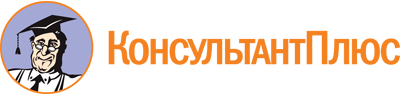 Распоряжение Правительства РФ от 20.02.2024 N 388-р
<Об установлении на 2024 год квоты приема на целевое обучение по образовательным программам высшего образования за счет бюджетных ассигнований федерального бюджета>Документ предоставлен КонсультантПлюс

www.consultant.ru


 Код специальности, направления подготовкиНаименование специальности, направления подготовкиДоля мест для приема на целевое обучение в общем объеме контрольных цифр приема на обучение по специальностям, направлениям подготовки за счет бюджетных ассигнований федерального бюджета, процентовСубъекты Российской Федерации, на территориях которых может быть трудоустроен гражданин в соответствии с договором о целевом обучении1. Направления подготовки высшего образования - бакалавриата1. Направления подготовки высшего образования - бакалавриата1. Направления подготовки высшего образования - бакалавриата1. Направления подготовки высшего образования - бакалавриата01.03.01Математика10все субъекты Российской Федерации01.03.02Прикладная математика и информатика10все субъекты Российской Федерации01.03.03Механика и математическое моделирование10все субъекты Российской Федерации01.03.04Прикладная математика15все субъекты Российской Федерации01.03.05Статистика10Республика Башкортостан, Республика Бурятия, Донецкая Народная Республика, Луганская Народная Республика, Республика Мордовия, Республика Саха (Якутия), Республика Северная Осетия - Алания, Республика Татарстан, Забайкальский край, Камчатский край, Пермский край, Приморский край, Хабаровский край, Амурская область, Запорожская область, Магаданская область, Оренбургская область, Орловская область, Ростовская область, Сахалинская область, Херсонская область, Еврейская автономная область, Чукотский автономный округ02.03.01Математика и компьютерные науки15все субъекты Российской Федерации02.03.02Фундаментальная информатика и информационные технологии10все субъекты Российской Федерации02.03.03Математическое обеспечение и администрирование информационных систем15все субъекты Российской Федерации03.03.01Прикладные математика и физика10все субъекты Российской Федерации03.03.02Физика5все субъекты Российской Федерации03.03.03Радиофизика20все субъекты Российской Федерации04.03.01Химия10все субъекты Российской Федерации04.03.02Химия, физика и механика материалов15все субъекты Российской Федерации05.03.01Геология10Республика Башкортостан, Республика Бурятия, Донецкая Народная Республика, Республика Калмыкия, Луганская Народная Республика, Республика Саха (Якутия), Республика Северная Осетия - Алания, Республика Татарстан, Чувашская Республика, Забайкальский край, Камчатский край, Краснодарский край, Приморский край, Хабаровский край, Амурская область, Воронежская область, Запорожская область, Кемеровская область - Кузбасс, Курская область, Магаданская область, Новосибирская область, Сахалинская область, Тульская область, Херсонская область, Еврейская автономная область, Ханты-Мансийский автономный округ - Югра, Чукотский автономный округ05.03.02География5все субъекты Российской Федерации05.03.03Картография и геоинформатика10все субъекты Российской Федерации05.03.04Гидрометеорология10все субъекты Российской Федерации05.03.05Прикладная гидрометеорология15все субъекты Российской Федерации05.03.06Экология и природопользование10все субъекты Российской Федерации06.03.01Биология5все субъекты Российской Федерации06.03.02Почвоведение5Республика Бурятия, Донецкая Народная Республика, Луганская Народная Республика, Республика Саха (Якутия), Республика Хакасия, Забайкальский край, Камчатский край, Приморский край, Хабаровский край, Амурская область, Воронежская область, Запорожская область, Магаданская область, Омская область, Орловская область, Сахалинская область, Херсонская область, Еврейская автономная область, Чукотский автономный округ07.03.01Архитектура10все субъекты Российской Федерации07.03.02Реконструкция и реставрация архитектурного наследия5Республика Бурятия, Донецкая Народная Республика, Луганская Народная Республика, Республика Саха (Якутия), Республика Северная Осетия - Алания, Республика Татарстан, Забайкальский край, Камчатский край, Приморский край, Хабаровский край, Амурская область, Воронежская область, Запорожская область, Магаданская область, Сахалинская область, Херсонская область, Еврейская автономная область, Чукотский автономный округ07.03.03Дизайн архитектурной среды5Республика Бурятия, Донецкая Народная Республика, Республика Ингушетия, Луганская Народная Республика, Республика Саха (Якутия), Республика Северная Осетия - Алания, Республика Татарстан, Алтайский край, Забайкальский край, Камчатский край, Красноярский край, Пермский край, Приморский край, Хабаровский край, Амурская область, Воронежская область, Запорожская область, Магаданская область, Мурманская область, Нижегородская область, Новосибирская область, Орловская область, Самарская область, Сахалинская область, Ульяновская область, Херсонская область, Еврейская автономная область, Чукотский автономный округ, Ямало-Ненецкий автономный округ07.03.04Градостроительство10все субъекты Российской Федерации08.03.01Строительство10все субъекты Российской Федерации09.03.01Информатика и вычислительная техника15все субъекты Российской Федерации09.03.02Информационные системы и технологии15все субъекты Российской Федерации09.03.03Прикладная информатика10все субъекты Российской Федерации09.03.04Программная инженерия15все субъекты Российской Федерации10.03.01Информационная безопасность35все субъекты Российской Федерации11.03.01Радиотехника35все субъекты Российской Федерации11.03.02Инфокоммуникационные технологии и системы связи10все субъекты Российской Федерации11.03.03Конструирование и технология электронных средств40все субъекты Российской Федерации11.03.04Электроника и наноэлектроника10все субъекты Российской Федерации12.03.01Приборостроение20все субъекты Российской Федерации12.03.02Оптотехника20все субъекты Российской Федерации12.03.03Фотоника и оптоинформатика10все субъекты Российской Федерации12.03.04Биотехнические системы и технологии5все субъекты Российской Федерации12.03.05Лазерная техника и лазерные технологии15все субъекты Российской Федерации13.03.01Теплоэнергетика и теплотехника25все субъекты Российской Федерации13.03.02Электроэнергетика и электротехника20все субъекты Российской Федерации13.03.03Энергетическое машиностроение15все субъекты Российской Федерации14.03.01Ядерная энергетика и теплофизика20все субъекты Российской Федерации14.03.02Ядерные физика и технологии10все субъекты Российской Федерации15.03.01Машиностроение30все субъекты Российской Федерации15.03.02Технологические машины и оборудование20все субъекты Российской Федерации15.03.03Прикладная механика10все субъекты Российской Федерации15.03.04Автоматизация технологических процессов и производств20все субъекты Российской Федерации15.03.05Конструкторско-технологическое обеспечение машиностроительных производств40все субъекты Российской Федерации15.03.06Мехатроника и робототехника10все субъекты Российской Федерации16.03.01Техническая физика5все субъекты Российской Федерации16.03.02Высокотехнологические плазменные и энергетические установки10Республика Бурятия, Донецкая Народная Республика, Луганская Народная Республика, Республика Саха (Якутия), Республика Северная Осетия - Алания, Забайкальский край, Камчатский край, Приморский край, Хабаровский край, Амурская область, Запорожская область, Магаданская область, Сахалинская область, Херсонская область, г. Москва, Еврейская автономная область, Чукотский автономный округ16.03.03Холодильная, криогенная техника и системы жизнеобеспечения15все субъекты Российской Федерации17.03.01Корабельное вооружение10все субъекты Российской Федерации18.03.01Химическая технология15все субъекты Российской Федерации18.03.02Энерго- и ресурсосберегающие процессы в химической технологии, нефтехимии и биотехнологии10все субъекты Российской Федерации19.03.01Биотехнология10все субъекты Российской Федерации19.03.02Продукты питания из растительного сырья10все субъекты Российской Федерации19.03.03Продукты питания животного происхождения10все субъекты Российской Федерации19.03.04Технология продукции и организация общественного питания10все субъекты Российской Федерации20.03.01Техносферная безопасность10все субъекты Российской Федерации20.03.02Природообустройство и водопользование10все субъекты Российской Федерации21.03.01Нефтегазовое дело20все субъекты Российской Федерации21.03.02Землеустройство и кадастры10все субъекты Российской Федерации21.03.03Геодезия и дистанционное зондирование20все субъекты Российской Федерации22.03.01Материаловедение и технологии материалов10все субъекты Российской Федерации22.03.02Металлургия10все субъекты Российской Федерации23.03.01Технология транспортных процессов10все субъекты Российской Федерации23.03.02Наземные транспортно-технологические комплексы10все субъекты Российской Федерации23.03.03Эксплуатация транспортно-технологических машин и комплексов10все субъекты Российской Федерации24.03.01Ракетные комплексы и космонавтика20все субъекты Российской Федерации24.03.02Системы управления движением и навигация30все субъекты Российской Федерации24.03.03Баллистика и гидроаэродинамика20все субъекты Российской Федерации24.03.04Авиастроение40все субъекты Российской Федерации24.03.05Двигатели летательных аппаратов40все субъекты Российской Федерации25.03.01Техническая эксплуатация летательных аппаратов и двигателей20все субъекты Российской Федерации25.03.02Техническая эксплуатация авиационных электросистем и пилотажно-навигационных комплексов15все субъекты Российской Федерации25.03.03Аэронавигация20все субъекты Российской Федерации25.03.04Эксплуатация аэропортов и обеспечение полетов воздушных судов20все субъекты Российской Федерации26.03.01Управление водным транспортом и гидрографическое обеспечение судоходства5все субъекты Российской Федерации26.03.02Кораблестроение, океанотехника и системотехника объектов морской инфраструктуры50все субъекты Российской Федерации26.03.03Водные пути, порты и гидротехнические сооружения10все субъекты Российской Федерации27.03.01Стандартизация и метрология20все субъекты Российской Федерации27.03.02Управление качеством10все субъекты Российской Федерации27.03.03Системный анализ и управление10все субъекты Российской Федерации27.03.04Управление в технических системах10все субъекты Российской Федерации27.03.05Инноватика5все субъекты Российской Федерации28.03.01Нанотехнологии и микросистемная техника5все субъекты Российской Федерации28.03.02Наноинженерия5Республика Бурятия, Донецкая Народная Республика, Луганская Народная Республика, Республика Мордовия, Республика Саха (Якутия), Республика Татарстан, Забайкальский край, Камчатский край, Приморский край, Хабаровский край, Амурская область, Воронежская область, Запорожская область, Магаданская область, Сахалинская область, Тамбовская область, Херсонская область, Еврейская автономная область, Чукотский автономный округ29.03.01Технология изделий легкой промышленности10все субъекты Российской Федерации29.03.02Технологии и проектирование текстильных изделий5все субъекты Российской Федерации29.03.03Технология полиграфического и упаковочного производства5Республика Бурятия, Донецкая Народная Республика, Луганская Народная Республика, Республика Мордовия, Республика Саха (Якутия), Республика Татарстан, Республика Хакасия, Забайкальский край, Камчатский край, Пермский край, Приморский край, Хабаровский край, Амурская область, Запорожская область, Кемеровская область - Кузбасс, Магаданская область, Сахалинская область, Тульская область, Херсонская область, Еврейская автономная область, Чукотский автономный округ29.03.04Технология художественной обработки материалов5Республика Бурятия, Донецкая Народная Республика, Луганская Народная Республика, Республика Мордовия, Республика Саха (Якутия), Республика Северная Осетия - Алания, Республика Татарстан, Забайкальский край, Камчатский край, Приморский край, Хабаровский край, Амурская область, Запорожская область, Магаданская область, Сахалинская область, Тульская область, Херсонская область, Еврейская автономная область, Чукотский автономный округ29.03.05Конструирование изделий легкой промышленности5все субъекты Российской Федерации34.03.01Сестринское дело10все субъекты Российской Федерации35.03.01Лесное дело20все субъекты Российской Федерации35.03.02Технология лесозаготовительных и деревоперерабатывающих производств10Республика Бурятия, Донецкая Народная Республика, Республика Карелия, Луганская Народная Республика, Республика Марий Эл, Республика Саха (Якутия), Республика Северная Осетия - Алания, Республика Татарстан, Удмуртская Республика, Забайкальский край, Камчатский край, Пермский край, Приморский край, Хабаровский край, Амурская область, Брянская область, Вологодская область, Запорожская область, Костромская область, Ленинградская область, Магаданская область, Саратовская область, Сахалинская область, Свердловская область, Тюменская область, Херсонская область, Еврейская автономная область, Чукотский автономный округ35.03.03Агрохимия и агропочвоведение15все субъекты Российской Федерации35.03.04Агрономия20все субъекты Российской Федерации35.03.05Садоводство10все субъекты Российской Федерации35.03.06Агроинженерия25все субъекты Российской Федерации35.03.07Технология производства и переработки сельскохозяйственной продукции20все субъекты Российской Федерации35.03.08Водные биоресурсы и аквакультура10все субъекты Российской Федерации35.03.09Промышленное рыболовство10Республика Бурятия, Донецкая Народная Республика, Луганская Народная Республика, Республика Саха (Якутия), Забайкальский край, Камчатский край, Приморский край, Хабаровский край, Амурская область, Астраханская область, Запорожская область, Магаданская область, Мурманская область, Сахалинская область, Херсонская область, Еврейская автономная область, Чукотский автономный округ, Ямало-Ненецкий автономный округ35.03.10Ландшафтная архитектура10все субъекты Российской Федерации35.03.11Гидромелиорация20Республика Бурятия, Донецкая Народная Республика, Республика Крым, Луганская Народная Республика, Республика Саха (Якутия), Удмуртская Республика, Чувашская Республика, Алтайский край, Забайкальский край, Камчатский край, Краснодарский край, Приморский край, Ставропольский край, Хабаровский край, Амурская область, Астраханская область, Запорожская область, Магаданская область, Московская область, Омская область, Ростовская область, Сахалинская область, Херсонская область, Челябинская область, Еврейская автономная область, Чукотский автономный округ36.03.01Ветеринарно-санитарная экспертиза20все субъекты Российской Федерации36.03.02Зоотехния15все субъекты Российской Федерации37.03.01Психология10все субъекты Российской Федерации37.03.02Конфликтология5все субъекты Российской Федерации38.03.01Экономика20все субъекты Российской Федерации38.03.02Менеджмент10все субъекты Российской Федерации38.03.03Управление персоналом20все субъекты Российской Федерации38.03.04Государственное и муниципальное управление20все субъекты Российской Федерации38.03.05Бизнес-информатика10все субъекты Российской Федерации38.03.06Торговое дело5все субъекты Российской Федерации38.03.07Товароведение10все субъекты Российской Федерации38.03.10Жилищное хозяйство и коммунальная инфраструктура40все субъекты Российской Федерации39.03.01Социология5все субъекты Российской Федерации39.03.02Социальная работа10все субъекты Российской Федерации39.03.03Организация работы с молодежью15все субъекты Российской Федерации40.03.01Юриспруденция20все субъекты Российской Федерации41.03.01Зарубежное регионоведение10Республика Бурятия, Донецкая Народная Республика, Луганская Народная Республика, Республика Саха (Якутия), Республика Северная Осетия - Алания, Республика Татарстан, Алтайский край, Забайкальский край, Камчатский край, Приморский край, Хабаровский край, Амурская область, Воронежская область, Запорожская область, Кемеровская область - Кузбасс, Магаданская область, Нижегородская область, Оренбургская область, Орловская область, Сахалинская область, Тверская область, Херсонская область, г. Москва, Еврейская автономная область, Чукотский автономный округ41.03.04Политология10Республика Башкортостан, Республика Бурятия, Донецкая Народная Республика, Республика Ингушетия, Луганская Народная Республика, Республика Саха (Якутия), Республика Северная Осетия - Алания, Республика Татарстан, Забайкальский край, Камчатский край, Приморский край, Хабаровский край, Амурская область, Воронежская область, Запорожская область, Кемеровская область - Кузбасс, Магаданская область, Нижегородская область, Орловская область, Сахалинская область, Тверская область, Тульская область, Херсонская область, г. Санкт-Петербург, Еврейская автономная область, Чукотский автономный округ, Ямало-Ненецкий автономный округ41.03.05Международные отношения30Республика Бурятия, Донецкая Народная Республика, Луганская Народная Республика, Республика Саха (Якутия), Республика Северная Осетия - Алания, Республика Татарстан, Республика Тыва, Республика Хакасия, Алтайский край, Забайкальский край, Камчатский край, Приморский край, Хабаровский край, Амурская область, Воронежская область, Запорожская область, Кемеровская область - Кузбасс, Курская область, Магаданская область, Московская область, Нижегородская область, Оренбургская область, Сахалинская область, Тверская область, Херсонская область, г. Москва, Еврейская автономная область, Чукотский автономный округ, Ямало-Ненецкий автономный округ41.03.06Публичная политика и социальные науки5Республика Бурятия, Донецкая Народная Республика, Луганская Народная Республика, Республика Саха (Якутия), Чувашская Республика, Забайкальский край, Камчатский край, Приморский край, Хабаровский край, Амурская область, Запорожская область, Магаданская область, Орловская область, Сахалинская область, Херсонская область, Еврейская автономная область, Чукотский автономный округ, Ямало-Ненецкий автономный округ42.03.01Реклама и связи с общественностью10все субъекты Российской Федерации42.03.02Журналистика10все субъекты Российской Федерации42.03.04Телевидение10Республика Бурятия, Донецкая Народная Республика, Луганская Народная Республика, Республика Саха (Якутия), Республика Северная Осетия - Алания, Забайкальский край, Камчатский край, Красноярский край, Приморский край, Хабаровский край, Амурская область, Запорожская область, Магаданская область, Сахалинская область, Херсонская область, Еврейская автономная область, Чукотский автономный округ42.03.05Медиакоммуникации10все субъекты Российской Федерации43.03.01Сервис5все субъекты Российской Федерации43.03.02Туризм10все субъекты Российской Федерации43.03.03Гостиничное дело5все субъекты Российской Федерации44.03.01Педагогическое образование30все субъекты Российской Федерации44.03.02Психолого-педагогическое образование20все субъекты Российской Федерации44.03.03Специальное (дефектологическое) образование30все субъекты Российской Федерации44.03.04Профессиональное обучение (по отраслям)20все субъекты Российской Федерации44.03.05Педагогическое образование (с двумя профилями подготовки)30все субъекты Российской Федерации45.03.01Филология10все субъекты Российской Федерации45.03.02Лингвистика20все субъекты Российской Федерации45.03.03Фундаментальная и прикладная лингвистика5Республика Бурятия, Донецкая Народная Республика, Луганская Народная Республика, Республика Саха (Якутия), Республика Северная Осетия - Алания, Забайкальский край, Камчатский край, Приморский край, Хабаровский край, Амурская область, Запорожская область, Курская область, Магаданская область, Нижегородская область, Пензенская область, Сахалинская область, Тверская область, Херсонская область, Еврейская автономная область, Чукотский автономный округ45.03.04Интеллектуальные системы в гуманитарной сфере5Республика Бурятия, Республика Дагестан, Донецкая Народная Республика, Луганская Народная Республика, Республика Саха (Якутия), Забайкальский край, Камчатский край, Пермский край, Приморский край, Хабаровский край, Амурская область, Запорожская область, Магаданская область, Сахалинская область, Херсонская область, Еврейская автономная область, Чукотский автономный округ46.03.01История15все субъекты Российской Федерации46.03.02Документоведение и архивоведение10все субъекты Российской Федерации46.03.03Антропология и этнология5Республика Бурятия, Донецкая Народная Республика, Луганская Народная Республика, Республика Саха (Якутия), Забайкальский край, Камчатский край, Приморский край, Хабаровский край, Амурская область, Запорожская область, Ленинградская область, Магаданская область, Орловская область, Сахалинская область, Херсонская область, Еврейская автономная область, Чукотский автономный округ46.03.04Археология10Республика Бурятия, Донецкая Народная Республика, Луганская Народная Республика, Республика Саха (Якутия), Республика Татарстан, Забайкальский край, Камчатский край, Приморский край, Хабаровский край, Амурская область, Владимирская область, Вологодская область, Запорожская область, Магаданская область, Ростовская область, Сахалинская область, Херсонская область, Еврейская автономная область, Чукотский автономный округ, Ямало-Ненецкий автономный округ47.03.01Философия5Республика Бурятия, Донецкая Народная Республика, Луганская Народная Республика, Республика Саха (Якутия), Республика Татарстан, Забайкальский край, Камчатский край, Приморский край, Хабаровский край, Амурская область, Воронежская область, Запорожская область, Курская область, Магаданская область, Нижегородская область, Орловская область, Сахалинская область, Херсонская область, Еврейская автономная область, Чукотский автономный округ47.03.03Религиоведение5Республика Бурятия, Донецкая Народная Республика, Луганская Народная Республика, Республика Саха (Якутия), Забайкальский край, Камчатский край, Пермский край, Приморский край, Хабаровский край, Амурская область, Запорожская область, Магаданская область, Сахалинская область, Херсонская область, Еврейская автономная область, Чукотский автономный округ48.03.01Теология5Республика Бурятия, Донецкая Народная Республика, Луганская Народная Республика, Республика Саха (Якутия), Республика Татарстан, Забайкальский край, Камчатский край, Приморский край, Хабаровский край, Амурская область, Брянская область, Запорожская область, Курская область, Магаданская область, Нижегородская область, Орловская область, Пензенская область, Сахалинская область, Херсонская область, Еврейская автономная область, Чукотский автономный округ49.03.01Физическая культура10все субъекты Российской Федерации49.03.02Физическая культура для лиц с отклонениями в состоянии здоровья (адаптивная физическая культура)10все субъекты Российской Федерации49.03.03Рекреация и спортивно-оздоровительный туризм10все субъекты Российской Федерации49.03.04Спорт10все субъекты Российской Федерации50.03.01Искусства и гуманитарные науки5Республика Бурятия, Донецкая Народная Республика, Луганская Народная Республика, Республика Саха (Якутия), Республика Северная Осетия - Алания, Республика Татарстан, Чеченская Республика, Алтайский край, Забайкальский край, Камчатский край, Приморский край, Хабаровский край, Амурская область, Брянская область, Запорожская область, Магаданская область, Орловская область, Сахалинская область, Херсонская область, Еврейская автономная область, Чукотский автономный округ50.03.02Изящные искусства5Республика Бурятия, Донецкая Народная Республика, Луганская Народная Республика, Республика Саха (Якутия), Республика Северная Осетия - Алания, Забайкальский край, Камчатский край, Приморский край, Хабаровский край, Амурская область, Запорожская область, Магаданская область, Орловская область, Сахалинская область, Херсонская область, Еврейская автономная область, Чукотский автономный округ50.03.03История искусств10Республика Бурятия, Республика Дагестан, Донецкая Народная Республика, Республика Карелия, Луганская Народная Республика, Республика Мордовия, Республика Саха (Якутия), Республика Северная Осетия - Алания, Алтайский край, Забайкальский край, Камчатский край, Приморский край, Хабаровский край, Амурская область, Владимирская область, Запорожская область, Магаданская область, Самарская область, Сахалинская область, Херсонская область, Еврейская автономная область, Чукотский автономный округ50.03.04Теория и история искусств5Республика Бурятия, Республика Дагестан, Донецкая Народная Республика, Луганская Народная Республика, Республика Мордовия, Республика Саха (Якутия), Республика Северная Осетия - Алания, Забайкальский край, Камчатский край, Приморский край, Хабаровский край, Амурская область, Владимирская область, Запорожская область, Калужская область, Магаданская область, Московская область, Сахалинская область, Херсонская область, Еврейская автономная область, Чукотский автономный округ51.03.01Культурология10Республика Башкортостан, Республика Бурятия, Республика Дагестан, Донецкая Народная Республика, Республика Коми, Луганская Народная Республика, Республика Саха (Якутия), Республика Северная Осетия - Алания, Республика Татарстан, Забайкальский край, Камчатский край, Пермский край, Приморский край, Хабаровский край, Амурская область, Владимирская область, Запорожская область, Магаданская область, Нижегородская область, Оренбургская область, Самарская область, Сахалинская область, Тульская область, Херсонская область, Еврейская автономная область, Чукотский автономный округ, Ямало-Ненецкий автономный округ51.03.02Народная художественная культура30все субъекты Российской Федерации51.03.03Социально-культурная деятельность50все субъекты Российской Федерации51.03.04Музеология и охрана объектов культурного и природного наследия30все субъекты Российской Федерации51.03.05Режиссура театрализованных представлений и праздников50все субъекты Российской Федерации51.03.06Библиотечно-информационная деятельность50все субъекты Российской Федерации52.03.01Хореографическое искусство40все субъекты Российской Федерации52.03.02Хореографическое исполнительство30все субъекты Российской Федерации52.03.03Цирковое искусство10Республика Бурятия, Донецкая Народная Республика, Луганская Народная Республика, Республика Саха (Якутия), Забайкальский край, Камчатский край, Пермский край, Приморский край, Хабаровский край, Амурская область, Запорожская область, Магаданская область, Самарская область, Сахалинская область, Херсонская область, Еврейская автономная область, Чукотский автономный округ52.03.04Технология художественного оформления спектакля30все субъекты Российской Федерации52.03.05Театроведение10Республика Бурятия, Донецкая Народная Республика, Республика Калмыкия, Луганская Народная Республика, Республика Мордовия, Республика Саха (Якутия), Республика Северная Осетия - Алания, Забайкальский край, Камчатский край, Приморский край, Хабаровский край, Амурская область, Запорожская область, Кемеровская область - Кузбасс, Магаданская область, Новгородская область, Псковская область, Саратовская область, Сахалинская область, Херсонская область, Еврейская автономная область, Чукотский автономный округ52.03.06Драматургия10Республика Бурятия, Донецкая Народная Республика, Республика Ингушетия, Республика Калмыкия, Луганская Народная Республика, Республика Саха (Якутия), Республика Северная Осетия - Алания, Забайкальский край, Камчатский край, Приморский край, Хабаровский край, Амурская область, Запорожская область, Калининградская область, Калужская область, Магаданская область, Новгородская область, Саратовская область, Сахалинская область, Херсонская область, Еврейская автономная область, Чукотский автономный округ53.03.01Музыкальное искусство эстрады20все субъекты Российской Федерации53.03.02Музыкально-инструментальное искусство40все субъекты Российской Федерации53.03.03Вокальное искусство10все субъекты Российской Федерации53.03.04Искусство народного пения40все субъекты Российской Федерации53.03.05Дирижирование25все субъекты Российской Федерации53.03.06Музыкознание и музыкально-прикладное искусство20все субъекты Российской Федерации54.03.01Дизайн10все субъекты Российской Федерации54.03.02Декоративно-прикладное искусство и народные промыслы10все субъекты Российской Федерации54.03.03Искусство костюма и текстиля10Республика Адыгея, Республика Башкортостан, Республика Бурятия, Республика Дагестан, Донецкая Народная Республика, Республика Карелия, Луганская Народная Республика, Республика Мордовия, Республика Саха (Якутия), Республика Северная Осетия - Алания, Республика Татарстан, Забайкальский край, Камчатский край, Краснодарский край, Приморский край, Хабаровский край, Амурская область, Запорожская область, Ивановская область, Курская область, Магаданская область, Орловская область, Самарская область, Саратовская область, Сахалинская область, Тульская область, Херсонская область, Еврейская автономная область, Чукотский автономный округ54.03.04Реставрация10Республика Адыгея, Республика Бурятия, Республика Дагестан, Донецкая Народная Республика, Республика Калмыкия, Республика Карелия, Луганская Народная Республика, Республика Саха (Якутия), Республика Северная Осетия - Алания, Забайкальский край, Камчатский край, Приморский край, Хабаровский край, Амурская область, Брянская область, Вологодская область, Запорожская область, Кировская область, Магаданская область, Самарская область, Саратовская область, Сахалинская область, Херсонская область, Еврейская автономная область, Чукотский автономный округ58.03.01Востоковедение и африканистика10Республика Башкортостан, Республика Бурятия, Донецкая Народная Республика, Луганская Народная Республика, Республика Саха (Якутия), Республика Северная Осетия - Алания, Республика Татарстан, Забайкальский край, Камчатский край, Приморский край, Хабаровский край, Амурская область, Архангельская область, Воронежская область, Запорожская область, Магаданская область, Сахалинская область, Херсонская область, Еврейская автономная область, Чукотский автономный округ, Ямало-Ненецкий автономный округ2. Направления подготовки высшего образования - магистратуры2. Направления подготовки высшего образования - магистратуры2. Направления подготовки высшего образования - магистратуры2. Направления подготовки высшего образования - магистратуры01.04.01Математика5Республика Башкортостан, Республика Бурятия, Донецкая Народная Республика, Луганская Народная Республика, Республика Саха (Якутия), Республика Татарстан, Забайкальский край, Камчатский край, Приморский край, Хабаровский край, Амурская область, Брянская область, Запорожская область, Кировская область, Магаданская область, Нижегородская область, Орловская область, Сахалинская область, Свердловская область, Херсонская область, Еврейская автономная область, Чукотский автономный округ01.04.02Прикладная математика и информатика5все субъекты Российской Федерации01.04.03Механика и математическое моделирование10Республика Бурятия, Донецкая Народная Республика, Луганская Народная Республика, Республика Саха (Якутия), Республика Татарстан, Забайкальский край, Камчатский край, Пермский край, Приморский край, Хабаровский край, Амурская область, Воронежская область, Запорожская область, Магаданская область, Московская область, Нижегородская область, Сахалинская область, Свердловская область, Херсонская область, г. Москва, г. Санкт-Петербург, Еврейская автономная область, Чукотский автономный округ01.04.04Прикладная математика10все субъекты Российской Федерации01.04.05Статистика10Республика Башкортостан, Республика Бурятия, Донецкая Народная Республика, Луганская Народная Республика, Республика Саха (Якутия), Республика Татарстан, Забайкальский край, Камчатский край, Пермский край, Приморский край, Ставропольский край, Хабаровский край, Амурская область, Волгоградская область, Запорожская область, Иркутская область, Кировская область, Магаданская область, Московская область, Нижегородская область, Новосибирская область, Ростовская область, Саратовская область, Сахалинская область, Херсонская область, г. Москва, г. Санкт-Петербург, Еврейская автономная область, Чукотский автономный округ02.04.01Математика и компьютерные науки10все субъекты Российской Федерации02.04.02Фундаментальная информатика и информационные технологии10все субъекты Российской Федерации02.04.03Математическое обеспечение и администрирование информационных систем10все субъекты Российской Федерации03.04.01Прикладные математика и физика5все субъекты Российской Федерации03.04.02Физика5все субъекты Российской Федерации03.04.03Радиофизика10все субъекты Российской Федерации04.04.01Химия10все субъекты Российской Федерации04.04.02Химия, физика и механика материалов10Республика Башкортостан, Республика Бурятия, Донецкая Народная Республика, Луганская Народная Республика, Республика Саха (Якутия), Забайкальский край, Камчатский край, Приморский край, Хабаровский край, Амурская область, Запорожская область, Магаданская область, Сахалинская область, Томская область, Тульская область, Херсонская область, Еврейская автономная область, Чукотский автономный округ05.04.01Геология5Республика Башкортостан, Республика Бурятия, Донецкая Народная Республика, Луганская Народная Республика, Республика Саха (Якутия), Республика Северная Осетия - Алания, Республика Татарстан, Забайкальский край, Камчатский край, Приморский край, Хабаровский край, Амурская область, Воронежская область, Запорожская область, Кемеровская область - Кузбасс, Магаданская область, Сахалинская область, Томская область, Тульская область, Херсонская область, Еврейская автономная область, Чукотский автономный округ05.04.02География5Республика Башкортостан, Республика Бурятия, Донецкая Народная Республика, Луганская Народная Республика, Республика Саха (Якутия), Республика Хакасия, Чувашская Республика, Забайкальский край, Камчатский край, Приморский край, Хабаровский край, Амурская область, Астраханская область, Брянская область, Запорожская область, Иркутская область, Магаданская область, Нижегородская область, Орловская область, Сахалинская область, Тверская область, Херсонская область, Еврейская автономная область, Чукотский автономный округ05.04.03Картография и геоинформатика5Республика Башкортостан, Республика Бурятия, Донецкая Народная Республика, Луганская Народная Республика, Республика Саха (Якутия), Забайкальский край, Камчатский край, Приморский край, Хабаровский край, Амурская область, Запорожская область, Магаданская область, Мурманская область, Сахалинская область, Херсонская область, Еврейская автономная область, Чукотский автономный округ05.04.04Гидрометеорология10Республика Башкортостан, Республика Бурятия, Республика Дагестан, Донецкая Народная Республика, Кабардино-Балкарская Республика, Карачаево-Черкесская Республика, Луганская Народная Республика, Республика Саха (Якутия), Республика Северная Осетия - Алания, Забайкальский край, Камчатский край, Приморский край, Хабаровский край, Амурская область, Запорожская область, Иркутская область, Калужская область, Магаданская область, Московская область, Сахалинская область, Свердловская область, Херсонская область, Ярославская область, г. Санкт-Петербург, Еврейская автономная область, Чукотский автономный округ05.04.05Прикладная гидрометеорология10Республика Бурятия, Донецкая Народная Республика, Луганская Народная Республика, Республика Саха (Якутия), Республика Хакасия, Забайкальский край, Камчатский край, Приморский край, Хабаровский край, Амурская область, Архангельская область, Запорожская область, Калужская область, Магаданская область, Московская область, Новосибирская область, Самарская область, Сахалинская область, Херсонская область, Ярославская область, Еврейская автономная область, Чукотский автономный округ05.04.06Экология и природопользование10все субъекты Российской Федерации06.04.01Биология5все субъекты Российской Федерации06.04.02Почвоведение5Республика Бурятия, Донецкая Народная Республика, Луганская Народная Республика, Республика Саха (Якутия), Республика Хакасия, Забайкальский край, Камчатский край, Приморский край, Хабаровский край, Амурская область, Астраханская область, Запорожская область, Магаданская область, Мурманская область, Орловская область, Сахалинская область, Херсонская область, Еврейская автономная область, Чукотский автономный округ07.04.01Архитектура5все субъекты Российской Федерации07.04.02Реконструкция и реставрация архитектурного наследия5Республика Бурятия, Донецкая Народная Республика, Луганская Народная Республика, Республика Саха (Якутия), Республика Татарстан, Республика Хакасия, Забайкальский край, Камчатский край, Приморский край, Хабаровский край, Амурская область, Запорожская область, Магаданская область, Нижегородская область, Оренбургская область, Сахалинская область, Херсонская область, Еврейская автономная область, Чукотский автономный округ07.04.03Дизайн архитектурной среды5Республика Бурятия, Донецкая Народная Республика, Луганская Народная Республика, Республика Саха (Якутия), Республика Татарстан, Забайкальский край, Камчатский край, Приморский край, Хабаровский край, Амурская область, Запорожская область, Магаданская область, Нижегородская область, Оренбургская область, Сахалинская область, Херсонская область, Еврейская автономная область, Чукотский автономный округ07.04.04Градостроительство5Республика Бурятия, Донецкая Народная Республика, Луганская Народная Республика, Республика Саха (Якутия), Республика Татарстан, Забайкальский край, Камчатский край, Пермский край, Приморский край, Хабаровский край, Амурская область, Воронежская область, Запорожская область, Кировская область, Магаданская область, Новосибирская область, Оренбургская область, Сахалинская область, Тульская область, Херсонская область, г. Севастополь, Еврейская автономная область, Чукотский автономный округ08.04.01Строительство15все субъекты Российской Федерации09.04.01Информатика и вычислительная техника10все субъекты Российской Федерации09.04.02Информационные системы и технологии20все субъекты Российской Федерации09.04.03Прикладная информатика15все субъекты Российской Федерации09.04.04Программная инженерия10все субъекты Российской Федерации10.04.01Информационная безопасность20все субъекты Российской Федерации11.04.01Радиотехника15все субъекты Российской Федерации11.04.02Инфокоммуникационные технологии и системы связи15все субъекты Российской Федерации11.04.03Конструирование и технология электронных средств20все субъекты Российской Федерации11.04.04Электроника и наноэлектроника15все субъекты Российской Федерации12.04.01Приборостроение10все субъекты Российской Федерации12.04.02Оптотехника10все субъекты Российской Федерации12.04.03Фотоника и оптоинформатика10все субъекты Российской Федерации12.04.04Биотехнические системы и технологии10Республика Бурятия, Донецкая Народная Республика, Луганская Народная Республика, Республика Саха (Якутия), Республика Татарстан, Забайкальский край, Камчатский край, Приморский край, Хабаровский край, Амурская область, Воронежская область, Запорожская область, Курская область, Магаданская область, Нижегородская область, Орловская область, Пензенская область, Сахалинская область, Тверская область, Херсонская область, Еврейская автономная область, Чукотский автономный округ12.04.05Лазерная техника и лазерные технологии10все субъекты Российской Федерации13.04.01Теплоэнергетика и теплотехника20все субъекты Российской Федерации13.04.02Электроэнергетика и электротехника15все субъекты Российской Федерации13.04.03Энергетическое машиностроение10все субъекты Российской Федерации14.04.01Ядерная энергетика и теплофизика15Республика Бурятия, Донецкая Народная Республика, Луганская Народная Республика, Республика Саха (Якутия), Забайкальский край, Камчатский край, Приморский край, Хабаровский край, Амурская область, Запорожская область, Ленинградская область, Магаданская область, Московская область, Нижегородская область, Сахалинская область, Тульская область, Херсонская область, Челябинская область, г. Москва, Еврейская автономная область, Чукотский автономный округ14.04.02Ядерные физика и технологии15все субъекты Российской Федерации15.04.01Машиностроение20все субъекты Российской Федерации15.04.02Технологические машины и оборудование10все субъекты Российской Федерации15.04.03Прикладная механика10все субъекты Российской Федерации15.04.04Автоматизация технологических процессов и производств15все субъекты Российской Федерации15.04.05Конструкторско-технологическое обеспечение машиностроительных производств20все субъекты Российской Федерации15.04.06Мехатроника и робототехника15все субъекты Российской Федерации16.04.01Техническая физика10все субъекты Российской Федерации16.04.02Высокотехнологические плазменные и энергетические установки10Республика Бурятия, Донецкая Народная Республика, Луганская Народная Республика, Республика Саха (Якутия), Забайкальский край, Камчатский край, Приморский край, Хабаровский край, Амурская область, Запорожская область, Магаданская область, Сахалинская область, Херсонская область, г. Москва, Еврейская автономная область, Чукотский автономный округ16.04.03Холодильная, криогенная техника и системы жизнеобеспечения10все субъекты Российской Федерации17.04.01Корабельное вооружение15все субъекты Российской Федерации18.04.01Химическая технология10все субъекты Российской Федерации19.04.01Биотехнология10Республика Башкортостан, Республика Бурятия, Донецкая Народная Республика, Луганская Народная Республика, Республика Саха (Якутия), Республика Северная Осетия - Алания, Республика Татарстан, Забайкальский край, Камчатский край, Приморский край, Хабаровский край, Амурская область, Владимирская область, Запорожская область, Кемеровская область - Кузбасс, Магаданская область, Московская область, Нижегородская область, Новосибирская область, Омская область, Орловская область, Пензенская область, Саратовская область, Сахалинская область, Тверская область, Херсонская область, Еврейская автономная область, Чукотский автономный округ19.04.02Продукты питания из растительного сырья15Республика Башкортостан, Республика Бурятия, Донецкая Народная Республика, Луганская Народная Республика, Республика Саха (Якутия), Республика Татарстан, Алтайский край, Забайкальский край, Камчатский край, Краснодарский край, Красноярский край, Приморский край, Ставропольский край, Хабаровский край, Амурская область, Запорожская область, Кемеровская область - Кузбасс, Курская область, Магаданская область, Московская область, Омская область, Орловская область, Самарская область, Саратовская область, Сахалинская область, Херсонская область, Еврейская автономная область, Чукотский автономный округ19.04.03Продукты питания животного происхождения15все субъекты Российской Федерации19.04.04Технология продукции и организация общественного питания15Республика Башкортостан, Республика Бурятия, Донецкая Народная Республика, Луганская Народная Республика, Республика Саха (Якутия), Республика Северная Осетия - Алания, Республика Татарстан, Алтайский край, Забайкальский край, Камчатский край, Приморский край, Хабаровский край, Амурская область, Астраханская область, Запорожская область, Кемеровская область - Кузбасс, Магаданская область, Новосибирская область, Оренбургская область, Орловская область, Пензенская область, Ростовская область, Саратовская область, Сахалинская область, Херсонская область, Еврейская автономная область, Чукотский автономный округ20.04.01Техносферная безопасность15все субъекты Российской Федерации20.04.02Природообустройство и водопользование15Республика Башкортостан, Республика Бурятия, Донецкая Народная Республика, Луганская Народная Республика, Республика Саха (Якутия), Забайкальский край, Камчатский край, Краснодарский край, Приморский край, Хабаровский край, Амурская область, Астраханская область, Брянская область, Запорожская область, Магаданская область, Московская область, Омская область, Орловская область, Ростовская область, Саратовская область, Сахалинская область, Тульская область, Херсонская область, Еврейская автономная область, Чукотский автономный округ21.04.01Нефтегазовое дело15Республика Башкортостан, Республика Бурятия, Республика Дагестан, Донецкая Народная Республика, Республика Ингушетия, Луганская Народная Республика, Республика Саха (Якутия), Республика Северная Осетия - Алания, Республика Татарстан, Забайкальский край, Камчатский край, Краснодарский край, Пермский край, Приморский край, Хабаровский край, Амурская область, Астраханская область, Воронежская область, Запорожская область, Магаданская область, Московская область, Нижегородская область, Сахалинская область, Херсонская область, Еврейская автономная область, Ханты-Мансийский автономный округ - Югра, Чукотский автономный округ, Ямало-Ненецкий автономный округ21.04.02Землеустройство и кадастры15все субъекты Российской Федерации21.04.03Геодезия и дистанционное зондирование15Республика Бурятия, Донецкая Народная Республика, Луганская Народная Республика, Республика Саха (Якутия), Республика Татарстан, Забайкальский край, Камчатский край, Приморский край, Хабаровский край, Амурская область, Запорожская область, Магаданская область, Омская область, Сахалинская область, Херсонская область, Еврейская автономная область, Чукотский автономный округ22.04.01Материаловедение и технологии материалов10все субъекты Российской Федерации22.04.02Металлургия10все субъекты Российской Федерации23.04.01Технология транспортных процессов10все субъекты Российской Федерации23.04.02Наземные транспортно-технологические комплексы10все субъекты Российской Федерации23.04.03Эксплуатация транспортно-технологических машин и комплексов20все субъекты Российской Федерации24.04.01Ракетные комплексы и космонавтика20все субъекты Российской Федерации24.04.02Системы управления движением и навигация10все субъекты Российской Федерации24.04.03Баллистика и гидроаэродинамика15Республика Бурятия, Донецкая Народная Республика, Луганская Народная Республика, Республика Саха (Якутия), Забайкальский край, Камчатский край, Приморский край, Хабаровский край, Амурская область, Запорожская область, Магаданская область, Московская область, Сахалинская область, Херсонская область, г. Санкт-Петербург, Еврейская автономная область, Чукотский автономный округ24.04.04Авиастроение20все субъекты Российской Федерации24.04.05Двигатели летательных аппаратов20все субъекты Российской Федерации25.04.01Техническая эксплуатация летательных аппаратов и двигателей10Республика Башкортостан, Республика Бурятия, Донецкая Народная Республика, Луганская Народная Республика, Республика Саха (Якутия), Забайкальский край, Камчатский край, Приморский край, Хабаровский край, Амурская область, Запорожская область, Иркутская область, Магаданская область, Сахалинская область, Херсонская область, Еврейская автономная область, Чукотский автономный округ, Ямало-Ненецкий автономный округ25.04.02Техническая эксплуатация авиационных электросистем и пилотажно-навигационных комплексов10Республика Бурятия, Донецкая Народная Республика, Луганская Народная Республика, Республика Саха (Якутия), Забайкальский край, Камчатский край, Приморский край, Хабаровский край, Амурская область, Запорожская область, Иркутская область, Магаданская область, Сахалинская область, Херсонская область, Еврейская автономная область, Чукотский автономный округ25.04.04Эксплуатация аэропортов и обеспечение полетов воздушных судов10Республика Бурятия, Донецкая Народная Республика, Луганская Народная Республика, Республика Саха (Якутия), Забайкальский край, Камчатский край, Приморский край, Хабаровский край, Амурская область, Запорожская область, Иркутская область, Магаданская область, Сахалинская область, Херсонская область, Еврейская автономная область, Чукотский автономный округ, Ямало-Ненецкий автономный округ26.04.01Управление водным транспортом и гидрографическое обеспечение судоходства10все субъекты Российской Федерации26.04.02Кораблестроение, океанотехника и системотехника объектов морской инфраструктуры30все субъекты Российской Федерации27.04.01Стандартизация и метрология10все субъекты Российской Федерации27.04.02Управление качеством10все субъекты Российской Федерации27.04.03Системный анализ и управление10все субъекты Российской Федерации27.04.04Управление в технических системах10все субъекты Российской Федерации27.04.05Инноватика10все субъекты Российской Федерации27.04.06Организация и управление наукоемкими производствами10Республика Бурятия, Донецкая Народная Республика, Луганская Народная Республика, Республика Саха (Якутия), Республика Татарстан, Забайкальский край, Камчатский край, Приморский край, Хабаровский край, Амурская область, Запорожская область, Курганская область, Магаданская область, Сахалинская область, Херсонская область, Еврейская автономная область, Чукотский автономный округ27.04.07Наукоемкие технологии и экономика инноваций5Республика Бурятия, Донецкая Народная Республика, Луганская Народная Республика, Республика Саха (Якутия), Забайкальский край, Камчатский край, Приморский край, Хабаровский край, Амурская область, Запорожская область, Магаданская область, Сахалинская область, Херсонская область, г. Москва, Еврейская автономная область, Чукотский автономный округ28.04.01Нанотехнологии и микросистемная техника10все субъекты Российской Федерации28.04.02Наноинженерия10все субъекты Российской Федерации28.04.03Наноматериалы10все субъекты Российской Федерации32.04.01Общественное здравоохранение10все субъекты Российской Федерации35.04.01Лесное дело20все субъекты Российской Федерации35.04.02Технология лесозаготовительных и деревоперерабатывающих производств10Республика Бурятия, Донецкая Народная Республика, Республика Ингушетия, Республика Карелия, Луганская Народная Республика, Республика Марий Эл, Республика Саха (Якутия), Республика Татарстан, Забайкальский край, Камчатский край, Приморский край, Хабаровский край, Амурская область, Вологодская область, Воронежская область, Запорожская область, Кировская область, Магаданская область, Московская область, Сахалинская область, Свердловская область, Херсонская область, Еврейская автономная область, Чукотский автономный округ35.04.03Агрохимия и агропочвоведение20все субъекты Российской Федерации35.04.04Агрономия20все субъекты Российской Федерации35.04.05Садоводство20Республика Бурятия, Республика Дагестан, Донецкая Народная Республика, Луганская Народная Республика, Республика Саха (Якутия), Забайкальский край, Камчатский край, Краснодарский край, Пермский край, Приморский край, Хабаровский край, Амурская область, Воронежская область, Запорожская область, Ленинградская область, Магаданская область, Московская область, Омская область, Пензенская область, Ростовская область, Сахалинская область, Свердловская область, Смоленская область, Тамбовская область, Херсонская область, Еврейская автономная область, Чукотский автономный округ35.04.06Агроинженерия20все субъекты Российской Федерации35.04.07Водные биоресурсы и аквакультура10Республика Бурятия, Донецкая Народная Республика, Луганская Народная Республика, Республика Саха (Якутия), Республика Татарстан, Забайкальский край, Камчатский край, Приморский край, Хабаровский край, Амурская область, Астраханская область, Запорожская область, Магаданская область, Новосибирская область, Саратовская область, Сахалинская область, Херсонская область, Еврейская автономная область, Чукотский автономный округ35.04.08Промышленное рыболовство10Республика Бурятия, Донецкая Народная Республика, Луганская Народная Республика, Республика Саха (Якутия), Забайкальский край, Камчатский край, Приморский край, Хабаровский край, Амурская область, Астраханская область, Запорожская область, Магаданская область, Сахалинская область, Херсонская область, Еврейская автономная область, Чукотский автономный округ35.04.09Ландшафтная архитектура10все субъекты Российской Федерации35.04.10Гидромелиорация10Республика Бурятия, Донецкая Народная Республика, Луганская Народная Республика, Республика Саха (Якутия), Забайкальский край, Камчатский край, Приморский край, Хабаровский край, Амурская область, Астраханская область, Запорожская область, Магаданская область, Московская область, Омская область, Ростовская область, Рязанская область, Сахалинская область, Херсонская область, Еврейская автономная область, Чукотский автономный округ36.04.01Ветеринарно-санитарная экспертиза10все субъекты Российской Федерации36.04.02Зоотехния10все субъекты Российской Федерации37.04.01Психология5Республика Башкортостан, Республика Бурятия, Донецкая Народная Республика, Республика Ингушетия, Луганская Народная Республика, Республика Саха (Якутия), Республика Татарстан, Забайкальский край, Камчатский край, Краснодарский край, Приморский край, Хабаровский край, Амурская область, Запорожская область, Кировская область, Курская область, Магаданская область, Нижегородская область, Омская область, Орловская область, Сахалинская область, Тверская область, Томская область, Тульская область, Херсонская область, г. Санкт-Петербург, Еврейская автономная область, Чукотский автономный округ, Ямало-Ненецкий автономный округ38.04.01Экономика10все субъекты Российской Федерации38.04.02Менеджмент10все субъекты Российской Федерации38.04.03Управление персоналом15все субъекты Российской Федерации38.04.04Государственное и муниципальное управление10все субъекты Российской Федерации38.04.05Бизнес-информатика10все субъекты Российской Федерации38.04.08Финансы и кредит10все субъекты Российской Федерации38.04.09Государственный аудит10Республика Бурятия, Донецкая Народная Республика, Луганская Народная Республика, Республика Саха (Якутия), Забайкальский край, Камчатский край, Приморский край, Хабаровский край, Амурская область, Запорожская область, Кировская область, Магаданская область, Орловская область, Сахалинская область, Херсонская область, Еврейская автономная область, Чукотский автономный округ38.04.10Жилищное хозяйство и коммунальная инфраструктура10Республика Бурятия, Донецкая Народная Республика, Луганская Народная Республика, Республика Саха (Якутия), Республика Северная Осетия - Алания, Республика Татарстан, Республика Тыва, Забайкальский край, Камчатский край, Приморский край, Хабаровский край, Амурская область, Запорожская область, Магаданская область, Орловская область, Сахалинская область, Херсонская область, г. Севастополь, Еврейская автономная область, Чукотский автономный округ39.04.01Социология10Республика Башкортостан, Республика Бурятия, Донецкая Народная Республика, Луганская Народная Республика, Республика Саха (Якутия), Забайкальский край, Камчатский край, Приморский край, Хабаровский край, Амурская область, Брянская область, Запорожская область, Кемеровская область - Кузбасс, Магаданская область, Нижегородская область, Орловская область, Сахалинская область, Тверская область, Херсонская область, Еврейская автономная область, Чукотский автономный округ39.04.02Социальная работа20Республика Башкортостан, Республика Бурятия, Донецкая Народная Республика, Луганская Народная Республика, Республика Саха (Якутия), Республика Татарстан, Республика Тыва, Забайкальский край, Камчатский край, Краснодарский край, Приморский край, Хабаровский край, Амурская область, Астраханская область, Запорожская область, Кемеровская область - Кузбасс, Курская область, Магаданская область, Нижегородская область, Орловская область, Сахалинская область, Свердловская область, Тверская область, Херсонская область, г. Москва, Еврейская автономная область, Чукотский автономный округ39.04.03Организация работы с молодежью10Республика Бурятия, Донецкая Народная Республика, Луганская Народная Республика, Республика Саха (Якутия), Удмуртская Республика, Забайкальский край, Камчатский край, Пермский край, Приморский край, Хабаровский край, Амурская область, Запорожская область, Курганская область, Магаданская область, Орловская область, Сахалинская область, Тульская область, Херсонская область, г. Санкт-Петербург, г. Севастополь, Еврейская автономная область, Чукотский автономный округ40.04.01Юриспруденция10все субъекты Российской Федерации41.04.01Зарубежное регионоведение5Республика Башкортостан, Республика Бурятия, Донецкая Народная Республика, Луганская Народная Республика, Республика Саха (Якутия), Республика Татарстан, Забайкальский край, Камчатский край, Приморский край, Хабаровский край, Амурская область, Запорожская область, Магаданская область, Нижегородская область, Орловская область, Сахалинская область, Херсонская область, Еврейская автономная область, Чукотский автономный округ41.04.04Политология5Республика Бурятия, Донецкая Народная Республика, Республика Ингушетия, Луганская Народная Республика, Республика Саха (Якутия), Республика Северная Осетия - Алания, Забайкальский край, Камчатский край, Приморский край, Хабаровский край, Амурская область, Запорожская область, Магаданская область, Нижегородская область, Орловская область, Сахалинская область, Тверская область, Херсонская область, Еврейская автономная область, Чукотский автономный округ41.04.05Международные отношения15Республика Бурятия, Донецкая Народная Республика, Луганская Народная Республика, Республика Саха (Якутия), Республика Северная Осетия - Алания, Республика Татарстан, Республика Тыва, Забайкальский край, Камчатский край, Приморский край, Хабаровский край, Амурская область, Запорожская область, Кемеровская область - Кузбасс, Курская область, Магаданская область, Нижегородская область, Оренбургская область, Сахалинская область, Тверская область, Херсонская область, Еврейская автономная область, Чукотский автономный округ, Ямало-Ненецкий автономный округ42.04.01Реклама и связи с общественностью10Республика Бурятия, Донецкая Народная Республика, Луганская Народная Республика, Республика Саха (Якутия), Республика Северная Осетия - Алания, Республика Татарстан, Забайкальский край, Камчатский край, Пермский край, Приморский край, Хабаровский край, Амурская область, Брянская область, Запорожская область, Магаданская область, Нижегородская область, Оренбургская область, Орловская область, Сахалинская область, Томская область, Тульская область, Тюменская область, Херсонская область, г. Севастополь, Еврейская автономная область, Чукотский автономный округ42.04.02Журналистика5Республика Башкортостан, Республика Бурятия, Донецкая Народная Республика, Луганская Народная Республика, Республика Татарстан, Республика Саха (Якутия), Республика Северная Осетия - Алания, Забайкальский край, Камчатский край, Пермский край, Приморский край, Хабаровский край, Амурская область, Запорожская область, Курская область, Мурманская область, Магаданская область, Нижегородская область, Оренбургская область, Орловская область, Сахалинская область, Херсонская область, Еврейская автономная область, Чукотский автономный округ42.04.04Телевидение5Республика Бурятия, Донецкая Народная Республика, Луганская Народная Республика, Республика Саха (Якутия), Республика Татарстан, Забайкальский край, Камчатский край, Приморский край, Хабаровский край, Амурская область, Запорожская область, Магаданская область, Сахалинская область, Тверская область, Херсонская область, Еврейская автономная область, Чукотский автономный округ42.04.05Медиакоммуникации5Республика Бурятия, Донецкая Народная Республика, Луганская Народная Республика, Республика Саха (Якутия), Республика Татарстан, Забайкальский край, Камчатский край, Приморский край, Хабаровский край, Амурская область, Запорожская область, Магаданская область, Мурманская область, Сахалинская область, Тульская область, Херсонская область, г. Москва, Еврейская автономная область, Чукотский автономный округ44.04.01Педагогическое образование20все субъекты Российской Федерации44.04.02Психолого-педагогическое образование20все субъекты Российской Федерации44.04.03Специальное (дефектологическое) образование30все субъекты Российской Федерации44.04.04Профессиональное обучение (по отраслям)30все субъекты Российской Федерации45.04.02Лингвистика5Республика Башкортостан, Республика Бурятия, Донецкая Народная Республика, Луганская Народная Республика, Республика Саха (Якутия), Республика Северная Осетия - Алания, Забайкальский край, Камчатский край, Приморский край, Хабаровский край, Амурская область, Запорожская область, Курская область, Магаданская область, Нижегородская область, Орловская область, Сахалинская область, Тверская область, Херсонская область, г. Москва, Еврейская автономная область, Чукотский автономный округ, Ямало-Ненецкий автономный округ46.04.01История5Республика Башкортостан, Республика Бурятия, Донецкая Народная Республика, Республика Карелия, Луганская Народная Республика, Республика Саха (Якутия), Республика Татарстан, Республика Тыва, Чувашская Республика, Забайкальский край, Камчатский край, Приморский край, Хабаровский край, Амурская область, Запорожская область, Калужская область, Курская область, Магаданская область, Нижегородская область, Орловская область, Сахалинская область, Тверская область, Херсонская область, г. Севастополь, Еврейская автономная область, Чукотский автономный округ, Ямало-Ненецкий автономный округ46.04.02Документоведение и архивоведение15все субъекты Российской Федерации46.04.04Археология10Республика Бурятия, Донецкая Народная Республика, Луганская Народная Республика, Республика Саха (Якутия), Республика Татарстан, Забайкальский край, Камчатский край, Приморский край, Хабаровский край, Амурская область, Запорожская область, Магаданская область, Сахалинская область, Херсонская область, Еврейская автономная область, Чукотский автономный округ47.04.01Философия5Республика Бурятия, Донецкая Народная Республика, Луганская Народная Республика, Республика Саха (Якутия), Забайкальский край, Камчатский край, Приморский край, Хабаровский край, Амурская область, Астраханская область, Запорожская область, Магаданская область, Нижегородская область, Орловская область, Сахалинская область, Херсонская область, Еврейская автономная область, Чукотский автономный округ48.04.01Теология5Республика Бурятия, Донецкая Народная Республика, Луганская Народная Республика, Республика Саха (Якутия), Забайкальский край, Камчатский край, Приморский край, Хабаровский край, Амурская область, Запорожская область, Магаданская область, Орловская область, Пензенская область, Сахалинская область, Херсонская область, г. Севастополь, Еврейская автономная область, Чукотский автономный округ49.04.01Физическая культура20все субъекты Российской Федерации49.04.02Физическая культура для лиц с отклонениями в состоянии здоровья (адаптивная физическая культура)20все субъекты Российской Федерации49.04.03Спорт20все субъекты Российской Федерации51.04.01Культурология5Республика Бурятия, Республика Дагестан, Донецкая Народная Республика, Луганская Народная Республика, Республика Саха (Якутия), Республика Татарстан, Чеченская Республика, Забайкальский край, Камчатский край, Краснодарский край, Пермский край, Приморский край, Хабаровский край, Амурская область, Владимирская область, Запорожская область, Кировская область, Магаданская область, Нижегородская область, Рязанская область, Самарская область, Сахалинская область, Херсонская область, Еврейская автономная область, Чукотский автономный округ, Ямало-Ненецкий автономный округ51.04.02Народная художественная культура30Республика Бурятия, Республика Дагестан, Донецкая Народная Республика, Республика Ингушетия, Карачаево-Черкесская Республика, Республика Карелия, Луганская Народная Республика, Республика Мордовия, Республика Саха (Якутия), Республика Татарстан, Республика Хакасия, Алтайский край, Забайкальский край, Камчатский край, Краснодарский край, Приморский край, Хабаровский край, Амурская область, Запорожская область, Магаданская область, Орловская область, Сахалинская область, Томская область, Херсонская область, Еврейская автономная область, Чукотский автономный округ51.04.03Социально-культурная деятельность40все субъекты Российской Федерации51.04.04Музеология и охрана объектов культурного и природного наследия40все субъекты Российской Федерации51.04.05Режиссура театрализованных представлений и праздников10все субъекты Российской Федерации51.04.06Библиотечно-информационная деятельность50все субъекты Российской Федерации52.04.01Хореографическое искусство10Республика Адыгея, Республика Бурятия, Республика Дагестан, Донецкая Народная Республика, Кабардино-Балкарская Республика, Луганская Народная Республика, Республика Мордовия, Республика Саха (Якутия), Республика Северная Осетия - Алания, Забайкальский край, Камчатский край, Пермский край, Приморский край, Хабаровский край, Амурская область, Запорожская область, Иркутская область, Калужская область, Кировская область, Магаданская область, Оренбургская область, Сахалинская область, Тульская область, Херсонская область, Еврейская автономная область, Чукотский автономный округ52.04.02Драматургия10Республика Бурятия, Республика Дагестан, Донецкая Народная Республика, Республика Ингушетия, Луганская Народная Республика, Республика Саха (Якутия), Забайкальский край, Камчатский край, Приморский край, Хабаровский край, Амурская область, Запорожская область, Магаданская область, Самарская область, Сахалинская область, Тульская область, Херсонская область, Еврейская автономная область, Чукотский автономный округ52.04.03Театральное искусство10Республика Бурятия, Республика Дагестан, Донецкая Народная Республика, Кабардино-Балкарская Республика, Республика Крым, Луганская Народная Республика, Республика Мордовия, Республика Саха (Якутия), Республика Северная Осетия - Алания, Забайкальский край, Камчатский край, Приморский край, Хабаровский край, Амурская область, Запорожская область, Магаданская область, Псковская область, Сахалинская область, Тульская область, Херсонская область, Еврейская автономная область, Чукотский автономный округ53.04.01Музыкально-инструментальное искусство45все субъекты Российской Федерации53.04.02Вокальное искусство10все субъекты Российской Федерации53.04.03Искусство народного пения10Республика Бурятия, Республика Дагестан, Донецкая Народная Республика, Луганская Народная Республика, Республика Мордовия, Республика Саха (Якутия), Республика Северная Осетия - Алания, Республика Татарстан, Республика Тыва, Забайкальский край, Камчатский край, Пермский край, Приморский край, Ставропольский край, Хабаровский край, Амурская область, Запорожская область, Кемеровская область - Кузбасс, Кировская область, Магаданская область, Рязанская область, Самарская область, Сахалинская область, Херсонская область, Еврейская автономная область, Чукотский автономный округ53.04.04Дирижирование10Республика Бурятия, Республика Дагестан, Донецкая Народная Республика, Луганская Народная Республика, Республика Саха (Якутия), Республика Северная Осетия - Алания, Республика Тыва, Чувашская Республика, Забайкальский край, Камчатский край, Пермский край, Приморский край, Хабаровский край, Амурская область, Брянская область, Запорожская область, Кировская область, Ленинградская область, Магаданская область, Нижегородская область, Новосибирская область, Сахалинская область, Херсонская область, Еврейская автономная область, Чукотский автономный округ53.04.06Музыкознание и музыкально-прикладное искусство10Республика Бурятия, Республика Дагестан, Донецкая Народная Республика, Луганская Народная Республика, Республика Саха (Якутия), Забайкальский край, Камчатский край, Пермский край, Приморский край, Хабаровский край, Амурская область, Запорожская область, Магаданская область, Нижегородская область, Новосибирская область, Сахалинская область, Херсонская область, Еврейская автономная область, Чукотский автономный округ54.04.01Дизайн5все субъекты Российской Федерации54.04.02Декоративно-прикладное искусство и народные промыслы5Республика Бурятия, Республика Дагестан, Донецкая Народная Республика, Луганская Народная Республика, Республика Мордовия, Республика Саха (Якутия), Республика Северная Осетия - Алания, Республика Татарстан, Алтайский край, Забайкальский край, Камчатский край, Приморский край, Хабаровский край, Амурская область, Запорожская область, Магаданская область, Орловская область, Рязанская область, Сахалинская область, Томская область, Херсонская область, Еврейская автономная область, Чукотский автономный округ54.04.03Искусство костюма и текстиля5Республика Бурятия, Республика Дагестан, Донецкая Народная Республика, Луганская Народная Республика, Республика Саха (Якутия), Республика Северная Осетия - Алания, Забайкальский край, Камчатский край, Приморский край, Хабаровский край, Амурская область, Запорожская область, Магаданская область, Новгородская область, Орловская область, Сахалинская область, Херсонская область, Еврейская автономная область, Чукотский автономный округ54.04.04Реставрация5Республика Бурятия, Республика Дагестан, Донецкая Народная Республика, Республика Карелия, Луганская Народная Республика, Республика Саха (Якутия), Республика Северная Осетия - Алания, Забайкальский край, Камчатский край, Приморский край, Хабаровский край, Амурская область, Запорожская область, Кемеровская область - Кузбасс, Магаданская область, Сахалинская область, Херсонская область, Еврейская автономная область, Чукотский автономный округ58.04.01Востоковедение и африканистика5Республика Бурятия, Донецкая Народная Республика, Луганская Народная Республика, Республика Саха (Якутия), Республика Северная Осетия - Алания, Забайкальский край, Камчатский край, Приморский край, Хабаровский край, Амурская область, Архангельская область, Запорожская область, Магаданская область, Сахалинская область, Херсонская область, Еврейская автономная область, Чукотский автономный округ3. Специальности высшего образования - специалитета3. Специальности высшего образования - специалитета3. Специальности высшего образования - специалитета3. Специальности высшего образования - специалитета01.05.01Фундаментальные математика и механика5все субъекты Российской Федерации03.05.02Фундаментальная и прикладная физика5Республика Бурятия, Донецкая Народная Республика, Луганская Народная Республика, Республика Мордовия, Республика Саха (Якутия), Удмуртская Республика, Забайкальский край, Камчатский край, Приморский край, Хабаровский край, Амурская область, Запорожская область, Магаданская область, Сахалинская область, Херсонская область, Еврейская автономная область, Чукотский автономный округ04.05.01Фундаментальная и прикладная химия10все субъекты Российской Федерации06.05.01Биоинженерия и биоинформатика25все субъекты Российской Федерации06.05.02Фундаментальная и прикладная биология10Республика Бурятия, Донецкая Народная Республика, Луганская Народная Республика, Республика Саха (Якутия), Удмуртская Республика, Забайкальский край, Камчатский край, Приморский край, Ставропольский край, Хабаровский край, Амурская область, Волгоградская область, Запорожская область, Иркутская область, Магаданская область, Московская область, Нижегородская область, Ростовская область, Саратовская область, Сахалинская область, Херсонская область, г. Москва, г. Санкт-Петербург, Еврейская автономная область, Чукотский автономный округ, Ямало-Ненецкий автономный округ08.05.01Строительство уникальных зданий и сооружений10все субъекты Российской Федерации08.05.02Строительство, эксплуатация, восстановление и техническое прикрытие автомобильных дорог, мостов и тоннелей20Республика Башкортостан, Республика Бурятия, Донецкая Народная Республика, Луганская Народная Республика, Республика Саха (Якутия), Республика Северная Осетия - Алания, Удмуртская Республика, Забайкальский край, Камчатский край, Приморский край, Хабаровский край, Амурская область, Запорожская область, Калининградская область, Кировская область, Ленинградская область, Магаданская область, Омская область, Псковская область, Сахалинская область, Тульская область, Херсонская область, Еврейская автономная область, Ненецкий автономный округ, Ханты-Мансийский автономный округ - Югра, Чукотский автономный округ, Ямало-Ненецкий автономный округ09.05.01Применение и эксплуатация автоматизированных систем специального назначения50все субъекты Российской Федерации10.05.01Компьютерная безопасность35все субъекты Российской Федерации10.05.02Информационная безопасность телекоммуникационных систем35все субъекты Российской Федерации10.05.03Информационная безопасность автоматизированных систем35все субъекты Российской Федерации10.05.04Информационно-аналитические системы безопасности30все субъекты Российской Федерации10.05.05Безопасность информационных технологий в правоохранительной сфере20все субъекты Российской Федерации10.05.07Противодействие техническим разведкам100все субъекты Российской Федерации11.05.01Радиоэлектронные системы и комплексы60все субъекты Российской Федерации11.05.02Специальные радиотехнические системы70все субъекты Российской Федерации11.05.04Инфокоммуникационные технологии и системы специальной связи50Республика Башкортостан, Республика Бурятия, Донецкая Народная Республика, Луганская Народная Республика, Республика Саха (Якутия), Республика Тыва, Забайкальский край, Камчатский край, Приморский край, Хабаровский край, Амурская область, Запорожская область, Магаданская область, Сахалинская область, Тульская область, Херсонская область, Еврейская автономная область, Чукотский автономный округ12.05.01Электронные и оптико-электронные приборы и системы специального назначения50все субъекты Российской Федерации13.05.01Тепло- и электрообеспечение специальных технических систем и объектов10Республика Бурятия, Донецкая Народная Республика, Луганская Народная Республика, Республика Саха (Якутия), Забайкальский край, Камчатский край, Пермский край, Приморский край, Хабаровский край, Амурская область, Запорожская область, Магаданская область, Сахалинская область, Херсонская область, Еврейская автономная область, Чукотский автономный округ13.05.02Специальные электромеханические системы45все субъекты Российской Федерации14.05.01Ядерные реакторы и материалы35Республика Бурятия, Донецкая Народная Республика, Луганская Народная Республика, Республика Саха (Якутия), Забайкальский край, Камчатский край, Приморский край, Хабаровский край, Амурская область, Запорожская область, Калужская область, Курская область, Ленинградская область, Магаданская область, Московская область, Нижегородская область, Сахалинская область, Смоленская область, Тверская область, Ульяновская область, Херсонская область, Челябинская область, г. Москва, Еврейская автономная область, Чукотский автономный округ14.05.02Атомные станции: проектирование, эксплуатация и инжиниринг25все субъекты Российской Федерации14.05.04Электроника и автоматика физических установок15все субъекты Российской Федерации15.05.01Проектирование технологических машин и комплексов30все субъекты Российской Федерации16.05.01Специальные системы жизнеобеспечения60все субъекты Российской Федерации17.05.01Боеприпасы и взрыватели30все субъекты Российской Федерации17.05.02Стрелково-пушечное, артиллерийское и ракетное оружие40все субъекты Российской Федерации17.05.03Проектирование, производство и испытание корабельного вооружения и информационно-управляющих систем50все субъекты Российской Федерации18.05.01Химическая технология энергонасыщенных материалов и изделий30все субъекты Российской Федерации18.05.02Химическая технология материалов современной энергетики10Республика Бурятия, Донецкая Народная Республика, Луганская Народная Республика, Республика Саха (Якутия), Удмуртская Республика, Забайкальский край, Камчатский край, Пермский край, Приморский край, Хабаровский край, Амурская область, Запорожская область, Калужская область, Ленинградская область, Магаданская область, Московская область, Сахалинская область, Тверская область, Томская область, Херсонская область, Челябинская область, г. Москва, Еврейская автономная область, Чукотский автономный округ20.05.01Пожарная безопасность20все субъекты Российской Федерации21.05.01Прикладная геодезия10Республика Бурятия, Донецкая Народная Республика, Луганская Народная Республика, Республика Саха (Якутия), Республика Северная Осетия - Алания, Забайкальский край, Камчатский край, Красноярский край, Пермский край, Приморский край, Хабаровский край, Амурская область, Запорожская область, Ленинградская область, Магаданская область, Омская область, Сахалинская область, Свердловская область, Тульская область, Херсонская область, Челябинская область, г. Москва, Еврейская автономная область, Чукотский автономный округ21.05.02Прикладная геология10все субъекты Российской Федерации21.05.03Технология геологической разведки10Республика Башкортостан, Республика Бурятия, Донецкая Народная Республика, Луганская Народная Республика, Республика Саха (Якутия), Забайкальский край, Камчатский край, Краснодарский край, Красноярский край, Приморский край, Хабаровский край, Амурская область, Запорожская область, Магаданская область, Оренбургская область, Сахалинская область, Херсонская область, Еврейская автономная область, Чукотский автономный округ21.05.04Горное дело10все субъекты Российской Федерации21.05.05Физические процессы горного или нефтегазового производства10Республика Бурятия, Донецкая Народная Республика, Луганская Народная Республика, Республика Саха (Якутия), Забайкальский край, Камчатский край, Приморский край, Хабаровский край, Амурская область, Запорожская область, Кемеровская область - Кузбасс, Магаданская область, Мурманская область, Сахалинская область, Херсонская область, Челябинская область, Еврейская автономная область, Чукотский автономный округ21.05.06Нефтегазовые техника и технологии10все субъекты Российской Федерации23.05.01Наземные транспортно-технологические средства20все субъекты Российской Федерации23.05.02Транспортные средства специального назначения40все субъекты Российской Федерации23.05.03Подвижной состав железных дорог60все субъекты Российской Федерации23.05.04Эксплуатация железных дорог70все субъекты Российской Федерации23.05.05Системы обеспечения движения поездов70все субъекты Российской Федерации23.05.06Строительство железных дорог, мостов и транспортных тоннелей60все субъекты Российской Федерации24.05.01Проектирование, производство и эксплуатация ракет и ракетно-космических комплексов60все субъекты Российской Федерации24.05.02Проектирование авиационных и ракетных двигателей70все субъекты Российской Федерации24.05.03Испытание летательных аппаратов60все субъекты Российской Федерации24.05.04Навигационно-баллистическое обеспечение применения космической техники40все субъекты Российской Федерации24.05.05Интегрированные системы летательных аппаратов30все субъекты Российской Федерации24.05.06Системы управления летательными аппаратами50все субъекты Российской Федерации24.05.07Самолето- и вертолетостроение75все субъекты Российской Федерации25.05.02Техническая эксплуатация и восстановление электросистем и пилотажно-навигационных комплексов боевых летательных аппаратов100все субъекты Российской Федерации25.05.03Техническая эксплуатация транспортного радиооборудования10все субъекты Российской Федерации25.05.05Эксплуатация воздушных судов и организация воздушного движения50все субъекты Российской Федерации26.05.01Проектирование и постройка кораблей, судов и объектов океанотехники50все субъекты Российской Федерации26.05.02Проектирование, изготовление и ремонт энергетических установок и систем автоматизации кораблей и судов60все субъекты Российской Федерации26.05.05Судовождение5все субъекты Российской Федерации26.05.06Эксплуатация судовых энергетических установок5все субъекты Российской Федерации26.05.07Эксплуатация судового электрооборудования и средств автоматики10все субъекты Российской Федерации27.05.01Специальные организационно-технические системы30все субъекты Российской Федерации27.05.02Метрологическое обеспечение вооружения и военной техники60Республика Бурятия, Донецкая Народная Республика, Луганская Народная Республика, Республика Саха (Якутия), Забайкальский край, Камчатский край, Приморский край, Хабаровский край, Амурская область, Запорожская область, Магаданская область, Пензенская область, Сахалинская область, Херсонская область, Еврейская автономная область, Чукотский автономный округ30.05.01Медицинская биохимия10все субъекты Российской Федерации30.05.02Медицинская биофизика10все субъекты Российской Федерации30.05.03Медицинская кибернетика10все субъекты Российской Федерации31.05.01Лечебное дело76все субъекты Российской Федерации31.05.02Педиатрия76все субъекты Российской Федерации31.05.03Стоматология60все субъекты Российской Федерации31.05.04Остеопатия25все субъекты Российской Федерации32.05.01Медико-профилактическое дело50все субъекты Российской Федерации33.05.01Фармация20все субъекты Российской Федерации36.05.01Ветеринария30все субъекты Российской Федерации37.05.01Клиническая психология10все субъекты Российской Федерации37.05.02Психология служебной деятельности5все субъекты Российской Федерации38.05.01Экономическая безопасность15все субъекты Российской Федерации38.05.02Таможенное дело15все субъекты Российской Федерации40.05.01Правовое обеспечение национальной безопасности40все субъекты Российской Федерации40.05.02Правоохранительная деятельность30Республика Бурятия, Республика Дагестан, Донецкая Народная Республика, Луганская Народная Республика, Республика Мордовия, Республика Саха (Якутия), Республика Северная Осетия - Алания, Республика Татарстан, Забайкальский край, Камчатский край, Приморский край, Хабаровский край, Амурская область, Запорожская область, Курская область, Магаданская область, Ростовская область, Сахалинская область, Херсонская область, г. Москва, Еврейская автономная область, Чукотский автономный округ, Ямало-Ненецкий автономный округ40.05.03Судебная экспертиза35Республика Бурятия, Донецкая Народная Республика, Луганская Народная Республика, Республика Саха (Якутия), Республика Северная Осетия - Алания, Республика Татарстан, Забайкальский край, Камчатский край, Приморский край, Хабаровский край, Амурская область, Запорожская область, Магаданская область, Нижегородская область, Псковская область, Сахалинская область, Херсонская область, г. Москва, Еврейская автономная область, Чукотский автономный округ40.05.04Судебная и прокурорская деятельность90все субъекты Российской Федерации44.05.01Педагогика и психология девиантного поведения20все субъекты Российской Федерации45.05.01Перевод и переводоведение20Республика Башкортостан, Республика Бурятия, Донецкая Народная Республика, Республика Ингушетия, Республика Крым, Луганская Народная Республика, Республика Саха (Якутия), Республика Северная Осетия - Алания, Республика Тыва, Чувашская Республика, Забайкальский край, Камчатский край, Пермский край, Приморский край, Хабаровский край, Амурская область, Запорожская область, Кемеровская область - Кузбасс, Магаданская область, Нижегородская область, Орловская область, Сахалинская область, Херсонская область, г. Севастополь, Еврейская автономная область, Чукотский автономный округ, Ямало-Ненецкий автономный округ51.05.01Звукорежиссура культурно-массовых представлений и концертных программ50все субъекты Российской Федерации52.05.01Актерское искусство40все субъекты Российской Федерации52.05.02Режиссура театра40все субъекты Российской Федерации52.05.03Сценография40Республика Бурятия, Донецкая Народная Республика, Республика Ингушетия, Республика Калмыкия, Республика Карелия, Республика Крым, Луганская Народная Республика, Республика Саха (Якутия), Республика Северная Осетия - Алания, Чувашская Республика, Забайкальский край, Камчатский край, Приморский край, Хабаровский край, Амурская область, Брянская область, Запорожская область, Калужская область, Кемеровская область - Кузбасс, Магаданская область, Новгородская область, Самарская область, Сахалинская область, Томская область, Ульяновская область, Херсонская область, Еврейская автономная область, Чукотский автономный округ52.05.04Литературное творчество30Республика Бурятия, Донецкая Народная Республика, Республика Калмыкия, Луганская Народная Республика, Республика Саха (Якутия), Республика Северная Осетия - Алания, Забайкальский край, Камчатский край, Приморский край, Хабаровский край, Амурская область, Запорожская область, Магаданская область, Сахалинская область, Тверская область, Херсонская область, Еврейская автономная область, Чукотский автономный округ53.05.01Искусство концертного исполнительства10все субъекты Российской Федерации53.05.02Художественное руководство оперно-симфоническим оркестром и академическим хором10Республика Бурятия, Донецкая Народная Республика, Луганская Народная Республика, Республика Саха (Якутия), Республика Северная Осетия - Алания, Забайкальский край, Камчатский край, Приморский край, Хабаровский край, Амурская область, Астраханская область, Вологодская область, Воронежская область, Запорожская область, Кемеровская область - Кузбасс, Ленинградская область, Магаданская область, Нижегородская область, Новосибирская область, Пензенская область, Сахалинская область, Томская область, Херсонская область, Еврейская автономная область, Чукотский автономный округ53.05.03Музыкальная звукорежиссура45все субъекты Российской Федерации53.05.04Музыкально-театральное искусство10Республика Башкортостан, Республика Бурятия, Республика Дагестан, Донецкая Народная Республика, Луганская Народная Республика, Республика Мордовия, Республика Саха (Якутия), Республика Северная Осетия - Алания, Республика Татарстан, Забайкальский край, Камчатский край, Краснодарский край, Приморский край, Хабаровский край, Амурская область, Астраханская область, Запорожская область, Иркутская область, Магаданская область, Нижегородская область, Новосибирская область, Самарская область, Сахалинская область, Томская область, Херсонская область, Еврейская автономная область, Чукотский автономный округ, Ямало-Ненецкий автономный округ53.05.05Музыковедение20все субъекты Российской Федерации53.05.06Композиция10Республика Бурятия, Республика Дагестан, Донецкая Народная Республика, Луганская Народная Республика, Республика Мордовия, Республика Саха (Якутия), Республика Северная Осетия - Алания, Забайкальский край, Камчатский край, Пермский край, Приморский край, Хабаровский край, Амурская область, Запорожская область, Магаданская область, Нижегородская область, Новосибирская область, Самарская область, Сахалинская область, Херсонская область, Еврейская автономная область, Чукотский автономный округ54.05.01Монументально-декоративное искусство5Республика Бурятия, Республика Дагестан, Донецкая Народная Республика, Луганская Народная Республика, Республика Саха (Якутия), Республика Северная Осетия - Алания, Республика Татарстан, Забайкальский край, Камчатский край, Приморский край, Хабаровский край, Амурская область, Запорожская область, Иркутская область, Магаданская область, Нижегородская область, Новосибирская область, Сахалинская область, Херсонская область, Еврейская автономная область, Чукотский автономный округ54.05.02Живопись25все субъекты Российской Федерации54.05.03Графика10Республика Бурятия, Республика Дагестан, Донецкая Народная Республика, Республика Ингушетия, Республика Калмыкия, Луганская Народная Республика, Республика Саха (Якутия), Республика Северная Осетия - Алания, Республика Хакасия, Забайкальский край, Камчатский край, Красноярский край, Приморский край, Хабаровский край, Амурская область, Запорожская область, Магаданская область, Орловская область, Самарская область, Сахалинская область, Херсонская область, Еврейская автономная область, Чукотский автономный округ, Ямало-Ненецкий автономный округ54.05.04Скульптура30Республика Башкортостан, Республика Бурятия, Республика Дагестан, Донецкая Народная Республика, Республика Калмыкия, Луганская Народная Республика, Республика Саха (Якутия), Республика Северная Осетия - Алания, Забайкальский край, Камчатский край, Приморский край, Хабаровский край, Амурская область, Запорожская область, Магаданская область, Орловская область, Сахалинская область, Херсонская область, Еврейская автономная область, Чукотский автономный округ54.05.05Живопись и изящные искусства10Республика Адыгея, Республика Бурятия, Донецкая Народная Республика, Луганская Народная Республика, Республика Саха (Якутия), Республика Северная Осетия - Алания, Забайкальский край, Камчатский край, Приморский край, Хабаровский край, Амурская область, Запорожская область, Магаданская область, Самарская область, Сахалинская область, Херсонская область, Еврейская автономная область, Чукотский автономный округ55.05.01Режиссура кино и телевидения30Республика Башкортостан, Республика Бурятия, Донецкая Народная Республика, Республика Ингушетия, Кабардино-Балкарская Республика, Республика Калмыкия, Карачаево-Черкесская Республика, Республика Крым, Луганская Народная Республика, Республика Саха (Якутия), Республика Северная Осетия - Алания, Республика Татарстан, Забайкальский край, Камчатский край, Приморский край, Хабаровский край, Амурская область, Запорожская область, Магаданская область, Омская область, Сахалинская область, Херсонская область, Еврейская автономная область, Чукотский автономный округ55.05.02Звукорежиссура аудиовизуальных искусств45все субъекты Российской Федерации55.05.03Кинооператорство20Республика Башкортостан, Республика Бурятия, Донецкая Народная Республика, Республика Ингушетия, Республика Калмыкия, Карачаево-Черкесская Республика, Луганская Народная Республика, Республика Саха (Якутия), Республика Северная Осетия - Алания, Республика Татарстан, Забайкальский край, Камчатский край, Краснодарский край, Красноярский край, Приморский край, Ставропольский край, Хабаровский край, Амурская область, Владимирская область, Запорожская область, Кемеровская область - Кузбасс, Магаданская область, Новосибирская область, Самарская область, Сахалинская область, Томская область, Херсонская область, Еврейская автономная область, Чукотский автономный округ55.05.04Продюсерство10Республика Башкортостан, Республика Бурятия, Донецкая Народная Республика, Республика Калмыкия, Луганская Народная Республика, Республика Саха (Якутия), Республика Северная Осетия - Алания, Забайкальский край, Камчатский край, Приморский край, Хабаровский край, Амурская область, Запорожская область, Кемеровская область - Кузбасс, Магаданская область, Сахалинская область, Херсонская область, Еврейская автономная область, Чукотский автономный округ56.05.05Военная журналистика100Республика Бурятия, Донецкая Народная Республика, Луганская Народная Республика, Республика Саха (Якутия), Забайкальский край, Камчатский край, Приморский край, Хабаровский край, Амурская область, Воронежская область, Запорожская область, Магаданская область, Сахалинская область, Херсонская область, Еврейская автономная область, Чукотский автономный округ4. Специальности высшего образования - подготовки кадров высшей квалификации по программам ординатуры4. Специальности высшего образования - подготовки кадров высшей квалификации по программам ординатуры4. Специальности высшего образования - подготовки кадров высшей квалификации по программам ординатуры4. Специальности высшего образования - подготовки кадров высшей квалификации по программам ординатуры31.08.01Акушерство и гинекология100все субъекты Российской Федерации31.08.02Анестезиология-реаниматология100все субъекты Российской Федерации31.08.03Токсикология70все субъекты Российской Федерации31.08.04Трансфузиология100все субъекты Российской Федерации31.08.05Клиническая лабораторная диагностика75все субъекты Российской Федерации31.08.06Лабораторная генетика100все субъекты Российской Федерации31.08.07Патологическая анатомия100все субъекты Российской Федерации31.08.08Радиология100все субъекты Российской Федерации31.08.09Рентгенология100все субъекты Российской Федерации31.08.10Судебно-медицинская экспертиза100все субъекты Российской Федерации31.08.11Ультразвуковая диагностика92все субъекты Российской Федерации31.08.12Функциональная диагностика86все субъекты Российской Федерации31.08.13Детская кардиология100все субъекты Российской Федерации31.08.14Детская онкология100все субъекты Российской Федерации31.08.15Детская урология-андрология100все субъекты Российской Федерации31.08.16Детская хирургия90все субъекты Российской Федерации31.08.17Детская эндокринология100все субъекты Российской Федерации31.08.18Неонатология100все субъекты Российской Федерации31.08.19Педиатрия100все субъекты Российской Федерации31.08.20Психиатрия100все субъекты Российской Федерации31.08.21Психиатрия-наркология100все субъекты Российской Федерации31.08.22Психотерапия67все субъекты Российской Федерации31.08.24Судебно-психиатрическая экспертиза70все субъекты Российской Федерации31.08.26Аллергология и иммунология95все субъекты Российской Федерации31.08.28Гастроэнтерология100все субъекты Российской Федерации31.08.29Гематология85все субъекты Российской Федерации31.08.30Генетика100все субъекты Российской Федерации31.08.31Гериатрия100все субъекты Российской Федерации31.08.32Дерматовенерология100все субъекты Российской Федерации31.08.34Диетология75все субъекты Российской Федерации31.08.35Инфекционные болезни100все субъекты Российской Федерации31.08.36Кардиология100все субъекты Российской Федерации31.08.37Клиническая фармакология60все субъекты Российской Федерации31.08.39Лечебная физкультура и спортивная медицина75все субъекты Российской Федерации31.08.40Мануальная терапия40все субъекты Российской Федерации31.08.41Медико-социальная экспертиза100все субъекты Российской Федерации31.08.42Неврология100все субъекты Российской Федерации31.08.43Нефрология95все субъекты Российской Федерации31.08.44Профпатология92все субъекты Российской Федерации31.08.45Пульмонология100все субъекты Российской Федерации31.08.46Ревматология85все субъекты Российской Федерации31.08.47Рефлексотерапия70все субъекты Российской Федерации31.08.48Скорая медицинская помощь100все субъекты Российской Федерации31.08.49Терапия100все субъекты Российской Федерации31.08.50Физиотерапия65все субъекты Российской Федерации31.08.51Фтизиатрия100все субъекты Российской Федерации31.08.52Остеопатия13все субъекты Российской Федерации31.08.53Эндокринология100все субъекты Российской Федерации31.08.54Общая врачебная практика (семейная медицина)80все субъекты Российской Федерации31.08.55Колопроктология60все субъекты Российской Федерации31.08.56Нейрохирургия85все субъекты Российской Федерации31.08.57Онкология100все субъекты Российской Федерации31.08.58Оториноларингология100все субъекты Российской Федерации31.08.59Офтальмология100все субъекты Российской Федерации31.08.60Пластическая хирургия100все субъекты Российской Федерации31.08.61Радиотерапия80все субъекты Российской Федерации31.08.62Рентгенэндоваскулярные диагностика и лечение100все субъекты Российской Федерации31.08.63Сердечно-сосудистая хирургия72все субъекты Российской Федерации31.08.64Сурдология-оториноларингология50все субъекты Российской Федерации31.08.65Торакальная хирургия85все субъекты Российской Федерации31.08.66Травматология и ортопедия100все субъекты Российской Федерации31.08.67Хирургия100все субъекты Российской Федерации31.08.68Урология100все субъекты Российской Федерации31.08.69Челюстно-лицевая хирургия100все субъекты Российской Федерации31.08.70Эндоскопия100все субъекты Российской Федерации31.08.71Организация здравоохранения и общественное здоровье100все субъекты Российской Федерации31.08.72Стоматология общей практики100все субъекты Российской Федерации31.08.73Стоматология терапевтическая100все субъекты Российской Федерации31.08.74Стоматология хирургическая100все субъекты Российской Федерации31.08.75Стоматология ортопедическая100все субъекты Российской Федерации31.08.76Стоматология детская100все субъекты Российской Федерации31.08.77Ортодонтия100все субъекты Российской Федерации31.08.78Физическая и реабилитационная медицина100все субъекты Российской Федерации32.08.01Гигиена детей и подростков80все субъекты Российской Федерации32.08.02Гигиена питания80все субъекты Российской Федерации32.08.03Гигиена труда60все субъекты Российской Федерации32.08.04Гигиеническое воспитание70все субъекты Российской Федерации32.08.05Дезинфектология40все субъекты Российской Федерации32.08.06Коммунальная гигиена50все субъекты Российской Федерации32.08.07Общая гигиена100все субъекты Российской Федерации32.08.09Радиационная гигиена60все субъекты Российской Федерации32.08.10Санитарно-гигиенические лабораторные исследования85все субъекты Российской Федерации32.08.11Социальная гигиена и организация госсанэпидслужбы70все субъекты Российской Федерации32.08.12Эпидемиология77все субъекты Российской Федерации32.08.15Медицинская микробиология100все субъекты Российской Федерации33.08.01Фармацевтическая технология50все субъекты Российской Федерации33.08.02Управление и экономика фармации50все субъекты Российской Федерации33.08.03Фармацевтическая химия и фармакогнозия45все субъекты Российской Федерации5. Специальности высшего образования - подготовки кадров высшей квалификации по программам ассистентуры-стажировки5. Специальности высшего образования - подготовки кадров высшей квалификации по программам ассистентуры-стажировки5. Специальности высшего образования - подготовки кадров высшей квалификации по программам ассистентуры-стажировки5. Специальности высшего образования - подготовки кадров высшей квалификации по программам ассистентуры-стажировки52.09.01Искусство хореографии (по видам)20Республика Бурятия, Донецкая Народная Республика, Луганская Народная Республика, Республика Саха (Якутия), Республика Северная Осетия - Алания, Забайкальский край, Камчатский край, Приморский край, Хабаровский край, Амурская область, Запорожская область, Магаданская область, Самарская область, Сахалинская область, Херсонская область, Еврейская автономная область, Чукотский автономный округ52.09.02Актерское мастерство (по видам)10Республика Башкортостан, Республика Бурятия, Донецкая Народная Республика, Луганская Народная Республика, Республика Саха (Якутия), Республика Северная Осетия - Алания, Забайкальский край, Камчатский край, Приморский край, Хабаровский край, Амурская область, Запорожская область, Магаданская область, Самарская область, Сахалинская область, Херсонская область, Еврейская автономная область, Чукотский автономный округ52.09.03Сценическая речь10Республика Бурятия, Донецкая Народная Республика, Луганская Народная Республика, Республика Саха (Якутия), Забайкальский край, Камчатский край, Приморский край, Хабаровский край, Амурская область, Запорожская область, Магаданская область, Псковская область, Самарская область, Сахалинская область, Херсонская область, Еврейская автономная область, Чукотский автономный округ52.09.04Сценическая пластика и танец10Республика Бурятия, Донецкая Народная Республика, Луганская Народная Республика, Республика Саха (Якутия), Забайкальский край, Камчатский край, Приморский край, Хабаровский край, Амурская область, Запорожская область, Магаданская область, Самарская область, Сахалинская область, Херсонская область, Еврейская автономная область, Чукотский автономный округ, Ямало-Ненецкий автономный округ52.09.05Искусство театральной режиссуры (по видам)10Республика Бурятия, Донецкая Народная Республика, Луганская Народная Республика, Республика Саха (Якутия), Республика Северная Осетия - Алания, Забайкальский край, Камчатский край, Приморский край, Хабаровский край, Амурская область, Запорожская область, Кировская область, Магаданская область, Сахалинская область, Херсонская область, Еврейская автономная область, Чукотский автономный округ53.09.01Искусство музыкально-инструментального исполнительства (по видам)10Республика Башкортостан, Республика Бурятия, Донецкая Народная Республика, Республика Калмыкия, Луганская Народная Республика, Республика Саха (Якутия), Республика Северная Осетия - Алания, Забайкальский край, Камчатский край, Пермский край, Приморский край, Хабаровский край, Амурская область, Воронежская область, Запорожская область, Магаданская область, Нижегородская область, Новосибирская область, Самарская область, Сахалинская область, Херсонская область, Еврейская автономная область, Чукотский автономный округ53.09.02Искусство вокального исполнительства (по видам)10Республика Башкортостан, Республика Бурятия, Донецкая Народная Республика, Луганская Народная Республика, Республика Саха (Якутия), Республика Северная Осетия - Алания, Алтайский край, Забайкальский край, Камчатский край, Приморский край, Хабаровский край, Амурская область, Запорожская область, Магаданская область, Нижегородская область, Новосибирская область, Сахалинская область, Херсонская область, Еврейская автономная область, Чукотский автономный округ53.09.03Искусство композиции10Республика Бурятия, Донецкая Народная Республика, Луганская Народная Республика, Республика Саха (Якутия), Республика Северная Осетия - Алания, Забайкальский край, Камчатский край, Приморский край, Хабаровский край, Амурская область, Запорожская область, Магаданская область, Нижегородская область, Новосибирская область, Сахалинская область, Херсонская область, Еврейская автономная область, Чукотский автономный округ53.09.04Мастерство музыкальной звукорежиссуры10Республика Бурятия, Донецкая Народная Республика, Луганская Народная Республика, Республика Саха (Якутия), Забайкальский край, Камчатский край, Приморский край, Хабаровский край, Амурская область, Запорожская область, Магаданская область, Нижегородская область, Самарская область, Сахалинская область, Херсонская область, Еврейская автономная область, Чукотский автономный округ53.09.05Искусство дирижирования (по видам)30Республика Башкортостан, Республика Бурятия, Донецкая Народная Республика, Луганская Народная Республика, Республика Саха (Якутия), Республика Северная Осетия - Алания, Алтайский край, Забайкальский край, Камчатский край, Приморский край, Хабаровский край, Амурская область, Запорожская область, Магаданская область, Нижегородская область, Новосибирская область, Сахалинская область, Херсонская область, Еврейская автономная область, Чукотский автономный округ54.09.03Искусство дизайна (по видам)10Республика Бурятия, Донецкая Народная Республика, Луганская Народная Республика, Республика Саха (Якутия), Забайкальский край, Камчатский край, Приморский край, Хабаровский край, Амурская область, Запорожская область, Кировская область, Магаданская область, Сахалинская область, Херсонская область, Еврейская автономная область, Чукотский автономный округ55.09.01Режиссура аудиовизуальных искусств (по видам)10Республика Бурятия, Донецкая Народная Республика, Луганская Народная Республика, Республика Саха (Якутия), Забайкальский край, Камчатский край, Приморский край, Хабаровский край, Амурская область, Брянская область, Запорожская область, Магаданская область, Сахалинская область, Херсонская область, Еврейская автономная область, Чукотский автономный округ55.09.03Звукорежиссура аудиовизуальных искусств10Республика Бурятия, Донецкая Народная Республика, Луганская Народная Республика, Республика Саха (Якутия), Забайкальский край, Камчатский край, Приморский край, Хабаровский край, Амурская область, Запорожская область, Магаданская область, Сахалинская область, Херсонская область, Еврейская автономная область, Чукотский автономный округ, Ямало-Ненецкий автономный округШифр научной специальностиНаименование научной специальностиДоля мест для приема на целевое обучение в общем объеме контрольных цифр приема на обучение по научной специальности, процентовСубъекты Российской Федерации, на территориях которых может быть трудоустроен гражданин в соответствии с договором о целевом обучении1.1.1Вещественный, комплексный и функциональный анализ35все субъекты Российской Федерации1.1.2Дифференциальные уравнения и математическая физика35все субъекты Российской Федерации1.1.3Геометрия и топология35все субъекты Российской Федерации1.1.4Теория вероятностей и математическая статистика35все субъекты Российской Федерации1.1.5Математическая логика, алгебра, теория чисел и дискретная математика35все субъекты Российской Федерации1.1.6Вычислительная математика35все субъекты Российской Федерации1.1.7Теоретическая механика, динамика машин35все субъекты Российской Федерации1.1.8Механика деформируемого твердого тела35все субъекты Российской Федерации1.1.9Механика жидкости, газа и плазмы35все субъекты Российской Федерации1.1.10Биомеханика и биоинженерия35все субъекты Российской Федерации1.2.1Искусственный интеллект и машинное обучение35все субъекты Российской Федерации1.2.2Математическое моделирование, численные методы и комплексы программ35все субъекты Российской Федерации1.2.3Теоретическая информатика, кибернетика35все субъекты Российской Федерации1.2.4Кибербезопасность35все субъекты Российской Федерации1.3.1Физика космоса, астрономия35все субъекты Российской Федерации1.3.2Приборы и методы экспериментальной физики35все субъекты Российской Федерации1.3.3Теоретическая физика35все субъекты Российской Федерации1.3.4Радиофизика35все субъекты Российской Федерации1.3.5Физическая электроника35все субъекты Российской Федерации1.3.6Оптика35все субъекты Российской Федерации1.3.7Акустика35все субъекты Российской Федерации1.3.8Физика конденсированного состояния35все субъекты Российской Федерации1.3.9Физика плазмы35все субъекты Российской Федерации1.3.10Физика низких температур35все субъекты Российской Федерации1.3.11Физика полупроводников35все субъекты Российской Федерации1.3.12Физика магнитных явлений35все субъекты Российской Федерации1.3.13Электрофизика, электрофизические установки35все субъекты Российской Федерации1.3.14Теплофизика и теоретическая теплотехника35все субъекты Российской Федерации1.3.15Физика атомных ядер и элементарных частиц, физика высоких энергий35все субъекты Российской Федерации1.3.16Атомная и молекулярная физика35все субъекты Российской Федерации1.3.17Химическая физика, горение и взрыв, физика экстремальных состояний вещества35все субъекты Российской Федерации1.3.18Физика пучков заряженных частиц и ускорительная техника35все субъекты Российской Федерации1.3.19Лазерная физика35все субъекты Российской Федерации1.3.20Кристаллография, физика кристаллов35все субъекты Российской Федерации1.3.21Медицинская физика35все субъекты Российской Федерации1.4.1Неорганическая химия35все субъекты Российской Федерации1.4.2Аналитическая химия35все субъекты Российской Федерации1.4.3Органическая химия35все субъекты Российской Федерации1.4.4Физическая химия35все субъекты Российской Федерации1.4.5Хемоинформатика35все субъекты Российской Федерации1.4.6Электрохимия35все субъекты Российской Федерации1.4.7Высокомолекулярные соединения35все субъекты Российской Федерации1.4.8Химия элементоорганических соединений35все субъекты Российской Федерации1.4.9Биоорганическая химия35все субъекты Российской Федерации1.4.10Коллоидная химия35все субъекты Российской Федерации1.4.11Бионеорганическая химия35все субъекты Российской Федерации1.4.12Нефтехимия35все субъекты Российской Федерации1.4.13Радиохимия35все субъекты Российской Федерации1.4.14Кинетика и катализ35все субъекты Российской Федерации1.4.15Химия твердого тела35все субъекты Российской Федерации1.4.16Медицинская химия35все субъекты Российской Федерации1.5.1Радиобиология35все субъекты Российской Федерации1.5.2Биофизика35все субъекты Российской Федерации1.5.3Молекулярная биология35все субъекты Российской Федерации1.5.4Биохимия35все субъекты Российской Федерации1.5.5Физиология человека и животных35все субъекты Российской Федерации1.5.6Биотехнология35все субъекты Российской Федерации1.5.7Генетика35все субъекты Российской Федерации1.5.8Математическая биология, биоинформатика35все субъекты Российской Федерации1.5.9Ботаника35все субъекты Российской Федерации1.5.10Вирусология35все субъекты Российской Федерации1.5.11Микробиология35все субъекты Российской Федерации1.5.12Зоология35все субъекты Российской Федерации1.5.13Ихтиология35все субъекты Российской Федерации1.5.14Энтомология35все субъекты Российской Федерации1.5.15Экология35все субъекты Российской Федерации1.5.16Гидробиология35все субъекты Российской Федерации1.5.17Паразитология35все субъекты Российской Федерации1.5.18Микология35все субъекты Российской Федерации1.5.19Почвоведение35все субъекты Российской Федерации1.5.20Биологические ресурсы35все субъекты Российской Федерации1.5.21Физиология и биохимия растений35все субъекты Российской Федерации1.5.22Клеточная биология35все субъекты Российской Федерации1.5.23Биология развития, эмбриология35все субъекты Российской Федерации1.5.24Нейробиология35все субъекты Российской Федерации1.6.1Общая и региональная геология. Геотектоника и геодинамика35все субъекты Российской Федерации1.6.2Палеонтология и стратиграфия35все субъекты Российской Федерации1.6.3Петрология, вулканология35все субъекты Российской Федерации1.6.4Минералогия, кристаллография. Геохимия, геохимические методы поисков полезных ископаемых35все субъекты Российской Федерации1.6.5Литология35все субъекты Российской Федерации1.6.6Гидрогеология35все субъекты Российской Федерации1.6.7Инженерная геология, мерзлотоведение и грунтоведение35все субъекты Российской Федерации1.6.8Гляциология и криология Земли35все субъекты Российской Федерации1.6.9Геофизика35все субъекты Российской Федерации1.6.10Геология, поиски и разведка твердых полезных ископаемых, минерагения35все субъекты Российской Федерации1.6.11Геология, поиски, разведка и эксплуатация нефтяных и газовых месторождений35все субъекты Российской Федерации1.6.12Физическая география и биогеография, география почв и геохимия ландшафтов35все субъекты Российской Федерации1.6.13Экономическая, социальная, политическая и рекреационная география35все субъекты Российской Федерации1.6.14Геоморфология и палеогеография35все субъекты Российской Федерации1.6.15Землеустройство, кадастр и мониторинг земель35все субъекты Российской Федерации1.6.16Гидрология суши, водные ресурсы, гидрохимия35все субъекты Российской Федерации1.6.17Океанология35все субъекты Российской Федерации1.6.18Науки об атмосфере и климате35все субъекты Российской Федерации1.6.19Аэрокосмические исследования Земли, фотограмметрия35все субъекты Российской Федерации1.6.20Геоинформатика, картография35все субъекты Российской Федерации1.6.21Геоэкология35все субъекты Российской Федерации1.6.22Геодезия35все субъекты Российской Федерации2.1.1Строительные конструкции, здания и сооружения35все субъекты Российской Федерации2.1.2Основания и фундаменты, подземные сооружения35все субъекты Российской Федерации2.1.3Теплоснабжение, вентиляция, кондиционирование воздуха, газоснабжение и освещение35все субъекты Российской Федерации2.1.4Водоснабжение, канализация, строительные системы охраны водных ресурсов35все субъекты Российской Федерации2.1.5Строительные материалы и изделия35все субъекты Российской Федерации2.1.6Гидротехническое строительство, гидравлика и инженерная гидрология35все субъекты Российской Федерации2.1.7Технология и организация строительства35все субъекты Российской Федерации2.1.8Проектирование и строительство дорог, метрополитенов, аэродромов, мостов и транспортных тоннелей35все субъекты Российской Федерации2.1.9Строительная механика35все субъекты Российской Федерации2.1.11Теория и история архитектуры, реставрация и реконструкция историко-архитектурного наследия35все субъекты Российской Федерации2.1.12Архитектура зданий и сооружений. Творческие концепции архитектурной деятельности35все субъекты Российской Федерации2.1.13Градостроительство, планировка сельских населенных пунктов35все субъекты Российской Федерации2.1.14Управление жизненным циклом объектов строительства35все субъекты Российской Федерации2.1.15Безопасность объектов строительства35все субъекты Российской Федерации2.2.1Вакуумная и плазменная электроника35все субъекты Российской Федерации2.2.2Электронная компонентная база микро- и наноэлектроники, квантовых устройств35все субъекты Российской Федерации2.2.3Технология и оборудование для производства материалов и приборов электронной техники35все субъекты Российской Федерации2.2.4Приборы и методы измерения (по видам измерений)35все субъекты Российской Федерации2.2.5Приборы навигации35все субъекты Российской Федерации2.2.6Оптические и оптико-электронные приборы и комплексы35все субъекты Российской Федерации2.2.7Фотоника35все субъекты Российской Федерации2.2.8Методы и приборы контроля и диагностики материалов, изделий, веществ и природной среды35все субъекты Российской Федерации2.2.9Проектирование и технология приборостроения и радиоэлектронной аппаратуры35все субъекты Российской Федерации2.2.10Метрология и метрологическое обеспечение35все субъекты Российской Федерации2.2.11Информационно-измерительные и управляющие системы35все субъекты Российской Федерации2.2.12Приборы, системы и изделия медицинского назначения35все субъекты Российской Федерации2.2.13Радиотехника, в том числе системы и устройства телевидения35все субъекты Российской Федерации2.2.14Антенны, СВЧ-устройства и их технологии35все субъекты Российской Федерации2.2.15Системы, сети и устройства телекоммуникаций35все субъекты Российской Федерации2.2.16Радиолокация и радионавигация35все субъекты Российской Федерации2.3.1Системный анализ, управление и обработка информации, статистика35все субъекты Российской Федерации2.3.2Вычислительные системы и их элементы35все субъекты Российской Федерации2.3.3Автоматизация и управление технологическими процессами и производствами35все субъекты Российской Федерации2.3.4Управление в организационных системах35все субъекты Российской Федерации2.3.5Математическое и программное обеспечение вычислительных систем, комплексов и компьютерных сетей35все субъекты Российской Федерации2.3.6Методы и системы защиты информации, информационная безопасность35все субъекты Российской Федерации2.3.7Компьютерное моделирование и автоматизация проектирования35все субъекты Российской Федерации2.3.8Информатика и информационные процессы35все субъекты Российской Федерации2.4.1Теоретическая и прикладная электротехника35все субъекты Российской Федерации2.4.2Электротехнические комплексы и системы35все субъекты Российской Федерации2.4.3Электроэнергетика35все субъекты Российской Федерации2.4.4Электротехнология и электрофизика35все субъекты Российской Федерации2.4.5Энергетические системы и комплексы35все субъекты Российской Федерации2.4.6Теоретическая и прикладная теплотехника35все субъекты Российской Федерации2.4.7Турбомашины и поршневые двигатели35все субъекты Российской Федерации2.4.8Машины и аппараты, процессы холодильной и криогенной техники35все субъекты Российской Федерации2.4.9Ядерные энергетические установки, топливный цикл, радиационная безопасность35все субъекты Российской Федерации2.4.11Светотехника35все субъекты Российской Федерации2.5.1Инженерная геометрия и компьютерная графика. Цифровая поддержка жизненного цикла изделий35все субъекты Российской Федерации2.5.2Машиноведение35все субъекты Российской Федерации2.5.3Трение и износ в машинах35все субъекты Российской Федерации2.5.4Роботы, мехатроника и робототехнические системы35все субъекты Российской Федерации2.5.5Технология и оборудование механической и физико-технической обработки35все субъекты Российской Федерации2.5.6Технология машиностроения35все субъекты Российской Федерации2.5.7Технологии и машины обработки давлением35все субъекты Российской Федерации2.5.8Сварка, родственные процессы и технологии35все субъекты Российской Федерации2.5.9Методы и приборы контроля и диагностики материалов, изделий, веществ и природной среды35все субъекты Российской Федерации2.5.10Гидравлические машины, вакуумная, компрессорная техника, гидро- и пневмосистемы35все субъекты Российской Федерации2.5.11Наземные транспортно-технологические средства и комплексы35все субъекты Российской Федерации2.5.12Аэродинамика и процессы теплообмена летательных аппаратов35все субъекты Российской Федерации2.5.13Проектирование, конструкция, производство, испытания и эксплуатация летательных аппаратов35все субъекты Российской Федерации2.5.14Прочность и тепловые режимы летательных аппаратов35все субъекты Российской Федерации2.5.15Тепловые, электроракетные двигатели и энергоустановки летательных аппаратов35все субъекты Российской Федерации2.5.16Динамика, баллистика, управление движением летательных аппаратов35все субъекты Российской Федерации2.5.17Теория корабля и строительная механика35все субъекты Российской Федерации2.5.18Проектирование и конструкция судов35все субъекты Российской Федерации2.5.19Технология судостроения, судоремонта и организация судостроительного производства35все субъекты Российской Федерации2.5.20Судовые энергетические установки и их элементы (главные и вспомогательные)35все субъекты Российской Федерации2.5.21Машины, агрегаты и технологические процессы35все субъекты Российской Федерации2.5.22Управление качеством продукции. Стандартизация. Организация производства35все субъекты Российской Федерации2.6.1Металловедение и термическая обработка металлов и сплавов35все субъекты Российской Федерации2.6.2Металлургия черных, цветных и редких металлов35все субъекты Российской Федерации2.6.3Литейное производство35все субъекты Российской Федерации2.6.4Обработка металлов давлением35все субъекты Российской Федерации2.6.5Порошковая металлургия и композиционные материалы35все субъекты Российской Федерации2.6.6Нанотехнологии и наноматериалы35все субъекты Российской Федерации2.6.7Технология неорганических веществ35все субъекты Российской Федерации2.6.8Технология редких, рассеянных и радиоактивных элементов35все субъекты Российской Федерации2.6.9Технология электрохимических процессов и защита от коррозии35все субъекты Российской Федерации2.6.10Технология органических веществ35все субъекты Российской Федерации2.6.11Технология и переработка синтетических и природных полимеров и композитов35все субъекты Российской Федерации2.6.12Химическая технология топлива и высокоэнергетических веществ35все субъекты Российской Федерации2.6.13Процессы и аппараты химических технологий35все субъекты Российской Федерации2.6.14Технология силикатных и тугоплавких неметаллических материалов35все субъекты Российской Федерации2.6.15Мембраны и мембранная технология35все субъекты Российской Федерации2.6.16Технология производства изделий текстильной и легкой промышленности35все субъекты Российской Федерации2.6.17Материаловедение35все субъекты Российской Федерации2.7.1Биотехнологии пищевых продуктов, лекарственных и биологически активных веществ35все субъекты Российской Федерации2.8.1Технология и техника геологоразведочных работ35все субъекты Российской Федерации2.8.2Технология бурения и освоения скважин35все субъекты Российской Федерации2.8.3Горнопромышленная и нефтегазопромысловая геология, геофизика, маркшейдерское дело и геометрия недр35все субъекты Российской Федерации2.8.4Разработка и эксплуатация нефтяных и газовых месторождений35все субъекты Российской Федерации2.8.5Строительство и эксплуатация нефтегазопроводов, баз и хранилищ35все субъекты Российской Федерации2.8.6Геомеханика, разрушение горных пород, рудничная аэрогазодинамика и горная теплофизика35все субъекты Российской Федерации2.8.7Теоретические основы проектирования горнотехнических систем35все субъекты Российской Федерации2.8.8Геотехнология, горные машины35все субъекты Российской Федерации2.8.9Обогащение полезных ископаемых35все субъекты Российской Федерации2.9.1Транспортные и транспортно-технологические системы страны, ее регионов и городов, организация производства на транспорте35все субъекты Российской Федерации2.9.2Железнодорожный путь, изыскание и проектирование железных дорог35все субъекты Российской Федерации2.9.3Подвижной состав железных дорог, тяга поездов и электрификация35все субъекты Российской Федерации2.9.4Управление процессами перевозок35все субъекты Российской Федерации2.9.5Эксплуатация автомобильного транспорта35все субъекты Российской Федерации2.9.6Аэронавигация и эксплуатация авиационной техники35все субъекты Российской Федерации2.9.7Эксплуатация водного транспорта, водные пути сообщения и гидрография35все субъекты Российской Федерации2.9.8Интеллектуальные транспортные системы35все субъекты Российской Федерации2.9.9Логистические транспортные системы35все субъекты Российской Федерации2.10.1Пожарная безопасность35все субъекты Российской Федерации2.10.2Экологическая безопасность35все субъекты Российской Федерации2.10.3Безопасность труда35все субъекты Российской Федерации3.1.1Рентгенэндоваскулярная хирургия35все субъекты Российской Федерации3.1.2Челюстно-лицевая хирургия35все субъекты Российской Федерации3.1.3Оториноларингология35все субъекты Российской Федерации3.1.4Акушерство и гинекология35все субъекты Российской Федерации3.1.5Офтальмология35все субъекты Российской Федерации3.1.6Онкология, лучевая терапия35все субъекты Российской Федерации3.1.7Стоматология35все субъекты Российской Федерации3.1.8Травматология и ортопедия35все субъекты Российской Федерации3.1.9Хирургия35все субъекты Российской Федерации3.1.10Нейрохирургия35все субъекты Российской Федерации3.1.11Детская хирургия35все субъекты Российской Федерации3.1.12Анестезиология и реаниматология35все субъекты Российской Федерации3.1.13Урология и андрология35все субъекты Российской Федерации3.1.14Трансплантология и искусственные органы35все субъекты Российской Федерации3.1.15Сердечно-сосудистая хирургия35все субъекты Российской Федерации3.1.16Пластическая хирургия35все субъекты Российской Федерации3.1.17Психиатрия и наркология35все субъекты Российской Федерации3.1.18Внутренние болезни35все субъекты Российской Федерации3.1.19Эндокринология35все субъекты Российской Федерации3.1.20Кардиология35все субъекты Российской Федерации3.1.21Педиатрия35все субъекты Российской Федерации3.1.22Инфекционные болезни35все субъекты Российской Федерации3.1.23Дерматовенерология35все субъекты Российской Федерации3.1.24Неврология35все субъекты Российской Федерации3.1.25Лучевая диагностика35все субъекты Российской Федерации3.1.26Фтизиатрия35все субъекты Российской Федерации3.1.27Ревматология35все субъекты Российской Федерации3.1.28Гематология и переливание крови35все субъекты Российской Федерации3.1.29Пульмонология35все субъекты Российской Федерации3.1.30Гастроэнтерология и диетология35все субъекты Российской Федерации3.1.31Геронтология и гериатрия35все субъекты Российской Федерации3.1.32Нефрология35все субъекты Российской Федерации3.1.33Восстановительная медицина, спортивная медицина, лечебная физкультура, курортология и физиотерапия, медико-социальная реабилитация35все субъекты Российской Федерации3.2.1Гигиена35все субъекты Российской Федерации3.2.2Эпидемиология35все субъекты Российской Федерации3.2.3Общественное здоровье, организация и социология здравоохранения, медико-социальная экспертиза35все субъекты Российской Федерации3.2.4Медицина труда35все субъекты Российской Федерации3.2.6Безопасность в чрезвычайных ситуациях35все субъекты Российской Федерации3.2.7Иммунология35все субъекты Российской Федерации3.3.1Анатомия и антропология35все субъекты Российской Федерации3.3.2Патологическая анатомия35все субъекты Российской Федерации3.3.3Патологическая физиология35все субъекты Российской Федерации3.3.4Токсикология35все субъекты Российской Федерации3.3.5Судебная медицина35все субъекты Российской Федерации3.3.6Фармакология, клиническая фармакология35все субъекты Российской Федерации3.3.7Авиационная, космическая и морская медицина35все субъекты Российской Федерации3.3.8Клиническая лабораторная диагностика35все субъекты Российской Федерации3.3.9Медицинская информатика35все субъекты Российской Федерации3.4.1Промышленная фармация и технология получения лекарств35все субъекты Российской Федерации3.4.2Фармацевтическая химия, фармакогнозия35все субъекты Российской Федерации3.4.3Организация фармацевтического дела35все субъекты Российской Федерации4.1.1Общее земледелие и растениеводство35все субъекты Российской Федерации4.1.2Селекция, семеноводство и биотехнология растений35все субъекты Российской Федерации4.1.3Агрохимия, агропочвоведение, защита и карантин растений35все субъекты Российской Федерации4.1.4Садоводство, овощеводство, виноградарство и лекарственные культуры35все субъекты Российской Федерации4.1.5Мелиорация, водное хозяйство и агрофизика35все субъекты Российской Федерации4.1.6Лесоведение, лесоводство, лесные культуры, агролесомелиорация, озеленение, лесная пирология и таксация35все субъекты Российской Федерации4.2.1Патология животных, морфология, физиология, фармакология и токсикология35все субъекты Российской Федерации4.2.2Санитария, гигиена, экология, ветеринарно-санитарная экспертиза и биобезопасность35все субъекты Российской Федерации4.2.3Инфекционные болезни и иммунология животных35все субъекты Российской Федерации4.2.4Частная зоотехния, кормление, технологии приготовления кормов и производства продукции животноводства35все субъекты Российской Федерации4.2.5Разведение, селекция, генетика и биотехнология животных35все субъекты Российской Федерации4.2.6Рыбное хозяйство, аквакультура и промышленное рыболовство35все субъекты Российской Федерации4.3.1Технологии, машины и оборудование для агропромышленного комплекса35все субъекты Российской Федерации4.3.2Электротехнологии, электрооборудование и энергоснабжение агропромышленного комплекса35все субъекты Российской Федерации4.3.3Пищевые системы35все субъекты Российской Федерации4.3.4Технологии, машины и оборудование для лесного хозяйства и переработки древесины35все субъекты Российской Федерации4.3.5Биотехнология продуктов питания и биологически активных веществ35все субъекты Российской Федерации5.1.1Теоретико-исторические правовые науки35все субъекты Российской Федерации5.1.2Публично-правовые (государственно-правовые) науки35все субъекты Российской Федерации5.1.3Частно-правовые (цивилистические) науки35все субъекты Российской Федерации5.1.4Уголовно-правовые науки35все субъекты Российской Федерации5.1.5Международно-правовые науки35все субъекты Российской Федерации5.2.1Экономическая теория35все субъекты Российской Федерации5.2.2Математические, статистические и инструментальные методы в экономике35все субъекты Российской Федерации5.2.3Региональная и отраслевая экономика35все субъекты Российской Федерации5.2.4Финансы35все субъекты Российской Федерации5.2.5Мировая экономика35все субъекты Российской Федерации5.2.6Менеджмент35все субъекты Российской Федерации5.2.7Государственное и муниципальное управление35все субъекты Российской Федерации5.3.1Общая психология, психология личности, история психологии35все субъекты Российской Федерации5.3.2Психофизиология35все субъекты Российской Федерации5.3.3Психология труда, инженерная психология, когнитивная эргономика35все субъекты Российской Федерации5.3.4Педагогическая психология, психодиагностика цифровых образовательных сред35все субъекты Российской Федерации5.3.5Социальная психология, политическая и экономическая психология35все субъекты Российской Федерации5.3.6Медицинская психология35все субъекты Российской Федерации5.3.7Возрастная психология35все субъекты Российской Федерации5.3.8Коррекционная психология и дефектология35все субъекты Российской Федерации5.3.9Юридическая психология и психология безопасности35все субъекты Российской Федерации5.4.1Теория, методология и история социологии35все субъекты Российской Федерации5.4.2Экономическая социология35все субъекты Российской Федерации5.4.3Демография35все субъекты Российской Федерации5.4.4Социальная структура, социальные институты и процессы35все субъекты Российской Федерации5.4.5Политическая социология35все субъекты Российской Федерации5.4.6Социология культуры35все субъекты Российской Федерации5.4.7Социология управления35все субъекты Российской Федерации5.5.1История и теория политики35все субъекты Российской Федерации5.5.2Политические институты, процессы, технологии35все субъекты Российской Федерации5.5.3Государственное управление и отраслевые политики35все субъекты Российской Федерации5.5.4Международные отношения, глобальные и региональные исследования35все субъекты Российской Федерации5.6.1Отечественная история35все субъекты Российской Федерации5.6.2Всеобщая история35все субъекты Российской Федерации5.6.3Археология35все субъекты Российской Федерации5.6.4Этнология, антропология и этнография35все субъекты Российской Федерации5.6.5Историография, источниковедение, методы исторического исследования35все субъекты Российской Федерации5.6.6История науки и техники35все субъекты Российской Федерации5.6.7История международных отношений и внешней политики35все субъекты Российской Федерации5.6.8Документалистика, документоведение, архивоведение35все субъекты Российской Федерации5.7.1Онтология и теория познания35все субъекты Российской Федерации5.7.2История философии35все субъекты Российской Федерации5.7.3Эстетика35все субъекты Российской Федерации5.7.4Этика35все субъекты Российской Федерации5.7.5Логика35все субъекты Российской Федерации5.7.6Философия науки и техники35все субъекты Российской Федерации5.7.7Социальная и политическая философия35все субъекты Российской Федерации5.7.8Философская антропология, философия культуры35все субъекты Российской Федерации5.7.9Философия религии и религиоведение35все субъекты Российской Федерации5.8.1Общая педагогика, история педагогики и образования35все субъекты Российской Федерации5.8.2Теория и методика обучения и воспитания (по областям и уровням образования)35все субъекты Российской Федерации5.8.3Коррекционная педагогика35все субъекты Российской Федерации5.8.4Физическая культура и профессиональная физическая подготовка35все субъекты Российской Федерации5.8.5Теория и методика спорта35все субъекты Российской Федерации5.8.6Оздоровительная и адаптивная физическая культура35все субъекты Российской Федерации5.8.7Методология и технология профессионального образования35все субъекты Российской Федерации5.9.1Русская литература и литературы народов Российской Федерации35все субъекты Российской Федерации5.9.2Литературы народов мира35все субъекты Российской Федерации5.9.3Теория литературы35все субъекты Российской Федерации5.9.4Фольклористика35все субъекты Российской Федерации5.9.5Русский язык. Языки народов России35все субъекты Российской Федерации5.9.6Языки народов зарубежных стран (с указанием конкретного языка или группы языков)35все субъекты Российской Федерации5.9.7Классическая, византийская и новогреческая филология35все субъекты Российской Федерации5.9.8Теоретическая, прикладная и сравнительно-сопоставительная лингвистика35все субъекты Российской Федерации5.9.9Медиакоммуникации и журналистика35все субъекты Российской Федерации5.10.1Теория и история культуры, искусства35все субъекты Российской Федерации5.10.2Музееведение, консервация и реставрация историко-культурных объектов35все субъекты Российской Федерации5.10.3Виды искусства (с указанием конкретного искусства)35все субъекты Российской Федерации5.10.4Библиотековедение, библиографоведение и книговедение35все субъекты Российской Федерации5.11.1Теоретическая теология (по исследовательскому направлению: православие, ислам, иудаизм, протестантизм, буддизм)35все субъекты Российской Федерации5.11.2Историческая теология (по исследовательскому направлению: православие, ислам, иудаизм, протестантизм, буддизм)35все субъекты Российской Федерации5.11.3Практическая теология (по исследовательскому направлению: православие, ислам, иудаизм, протестантизм, буддизм)35все субъекты Российской Федерации5.12.1Междисциплинарные исследования когнитивных процессов35все субъекты Российской Федерации5.12.2Междисциплинарные исследования мозга35все субъекты Российской Федерации5.12.3Междисциплинарные исследования языка35все субъекты Российской Федерации5.12.4Когнитивное моделирование35все субъекты Российской Федерации